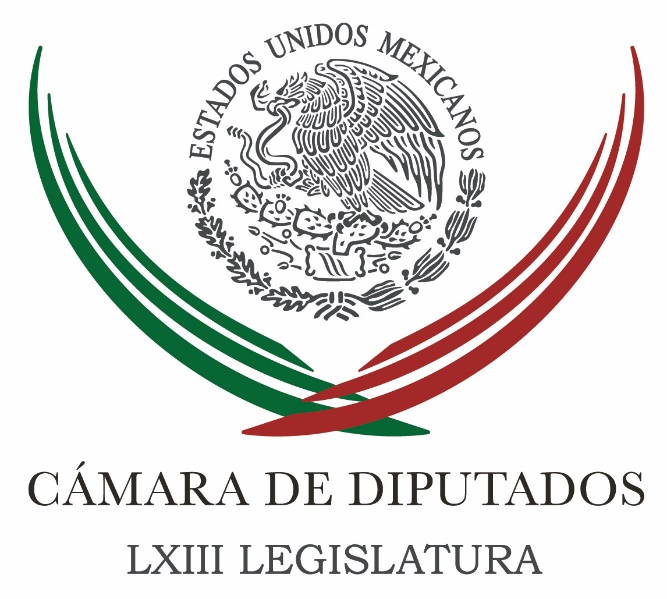 Carpeta InformativaPrimer CorteResumen: Jorge Carlos Ramírez: Aumento en el precio del dólar y sus repercusionesDiputados definen ruta para avalar Presupuesto 2017; abren periodo para solicitar recursosTrump es un peligro para México; existe un riesgo real de que gane: diputadosSenadores advierten que devaluación del peso impactará en la inflaciónMarco Antonio Adame. Paquete Presupuestal 201721 de septiembre  2016CÁMARA DE DIPUTADOS TEMA(S): Información general FECHA: 21/09/2016HORA: 07:21 AMNOTICIERO: Milenio NoticiasEMISIÓN: Primer  Corte ESTACIÓN: Canal 120 CablevisiónGRUPO: Multimedios Televisión0 Jorge Carlos Ramírez: Aumento en el precio del dólar y sus repercusionesSergio Gómez (SG), conductor: El vicecoordinador de los diputados del Revolucionario Institucional, del PRI, Jorge Carlos Ramírez Marín, aceptó que el alza en el dólar podría tener un efecto en el presupuesto de 2017, el siguiente año. Hablamos precisamente de este tema con él, con Jorge Carlos Ramírez Marín. Le agradecemos que nos tome la llamada. Buen día. Jorge Carlos Ramírez Marín (JCRM), vicecoordinador de los diputados del PRI: ¿Qué tal, Sergio? Mucho gusto. SG: Se calcula que la deuda del Estado mexicano está entre 20 y 25 por ciento, está en moneda extranjera, en dólares, ¿es quizá este el principal riesgo que tiene el Estado mexicano con la cotización del dólar? JCRM: Sí, sin lugar a dudas, pero hay que ver el otro extremo de la cuerda; los pesos en que se convertirán los barriles de petróleo que México venden se venden en dólares y entonces son más pesos también, tiene un efecto en el presupuesto, sin lugar a dudad, particularmente por el cálculo de los ingresos que está hecho en base a un dólar de menos de 19 pesos; aumentarán los ingresos, pero aumentará también el costo de la deuda, el pago de la deuda fundamentalmente y esto tiene que compensarse a lo largo de la discusión del presupuesto, tiene que verse con mucho cuidado. Afortunadamente mañana ya estaremos recibiendo al secretario de Hacienda, seguramente serán muchas las preguntas alrededor de los temas económicos del país. SG: ¿En cuánto tendrán que hacer esta previsión del precio del dólar?, sabemos que está cerca en cerca de 18.20 pesos, ¿tendrían que ajustarlo hasta 21 pesos, 22 pesos?, ¿cuánto podría ser esta previsión? JCRM: Yo creo que la previsión tendrá que hacerse en base a la cotización del día en que se publique el dictamen, ya creo que no podríamos hacer un cálculo, ahora tendríamos que esperar más o estar más cerca o el mismo día de la publicación del dictamen. SG: ¿Cuál es esta fecha límite? JCRM: El presupuesto tiene que concluir su discusión, la de la primera etapa, que es la de los ingresos, que es la que nos afecta más para estos efectos, tiene que ser ya en el mes de octubre. SG: Ayer platicábamos con legisladores de Acción Nacional y también del Partido de la Revolución Democrática y nos decían que las calificadoras habían revisado este presupuesto y por eso había bajado la calificación crediticia de México y están atribuyendo no a la visita de Trump la renuncia de Luis Videgaray, sino precisamente a esto, a al reacción que tuvieron las calificadoras al presupuesto o al Paquete Económico que presentó el secretario de Hacienda, ya este Meade. ¿Usted piensa que podría ser por esto, por el Paquete Económico? JCRM: Yo creo que al contrario, el Paquete Económico ha recibido el beneplácito de muchas agencias internacionales por que demuestra una cosa, Sergio; responsabilidad. Hay que ser muy claros, el efecto que está sufriendo nuestra moneda ahora tiene pocas bases económicas, o sea, si revisamos lo que está pasando en el país, económicamente, no hay una justificación para que su moneda tenga una depreciación, evidentemente se trata de factores externos relacionados seguramente con las elecciones de Estados Unidos en mucho, quizá no lo único, esta situación de la posibilidad de que la SEP incremente las tasas de interés en Estados Unidos también crea una inestabilidad, pero son factores especulativos, no tienen una base económica, el país no está perdiendo algo que haga que su moneda se deprecie. Nuestros compañeros de Acción Nacional tienen en su papel de oposición una fuerte tendencia a la adivinanza. No hay tal especulación sobre la moneda mexicana y el presupuesto recibido, extraordinarias calificaciones, en buena medida por que demuestra la disposición del país de mantener la disciplina financiera. Sería muy fácil hacer un presupuesto más grande, aumentar nuestra deuda, pero eso también aumentaría los riesgos sobre nuestra calificación y nos dejaría en condiciones mucho más débiles para contraer deuda, para avalar nuestros créditos en el exterior y eso es fundamental para nosotros, el país por años ha mantenido esta disciplina y el gobierno hoy tiene a raya la inflación en buena medida por esa disciplina y las medidas que ha sabido tomar. SG: ¿Esta responsabilidad de la que habla también se puede leer como un reconocimiento del estado mexicano, del Gobierno Federal, de que las cosas no andan muy bien y que hay que apretarnos el cinturón? JCRM: Sin lugar a dudas. Cuando empezamos a tener este tipo de crisis y estas afectaciones del exterior hay que destacar un asunto; México es el único país con números negros, es decir, el único país en medio de toda nuestra región, en medio de nuestros socios, que tiene todavía números de crecimiento, menores a los que quisiéramos, sí, pero son números de crecimiento, no se ha detenido. Yo les recordaría a nuestros amigos de Acción Nacional que a estas alturas más o menos en los gobiernos anteriores teníamos números negativos, hoy son números positivos y hay que mantener ese ritmo. SG: Hablamos del Paquete Económico y también de la situación económica de México con el vicecoordinador de los diputados del PRI, Jorge Carlos Ramírez Marín. Le agradecemos mucho su tiempo. Duración 6’ 01” rrg/mTEMA(S): Información General FECHA: 21/09/16HORA: 00:00NOTICIERO: MVS NoticiasEMISIÓN: Primer CorteESTACIÓN: OnlineGRUPO: MVS0Diputados definen ruta para avalar presupuesto 2017; abren periodo para solicitar recursosLa Comisión de Presupuesto de la Cámara de Diputados aprobó el calendario de trabajo para recibir propuestas y peticiones de recursos para el 2017; así como la ruta provisional para aprobar el paquete económico del año entrante.El presidente de esa instancia legislativa y diputado del PRI, Alfredo del Mazo, indicó que las solicitudes de presupuesto hechas por las comisiones legislativas ordinarias se recibirán hasta el 28 de octubre.Del Mazo Maza puntualizó que el calendario de trabajo es “abierto” y podría modificarse conforme a las circunstancias y de acuerdo a la definición de la Ley de Ingresos en el Senado, lo que debe ocurrir a más tardar el próximo 30 de octubre.Señaló que la Comisión de Presupuesto tendrá apenas ocho o nueve días, para analizar todas las peticiones de recursos y reasignaciones que hagan las comisiones ordinarias de trabajo en San Lázaro, a petición de autoridades municipales y estatales, organizaciones no gubernamentales y asociaciones civiles. Esto ocurrirá entre el 31 de octubre o 1 de noviembre y hasta de noviembre.Sin definir fechas en específico, apuntó que se espera tener un predictamen en materia de egresos entre el 10 y el 15 de noviembre próximos.Tampoco se sabe a ciencia cierta, admitió, cuándo podrían reunirse los diputados encargados de dictaminar el presupuesto, con el subsecretario de Egresos de la Secretaría de Hacienda, Fernando Galindo.No obstante, dijo que los congresistas están listos para avalar el paquete económico del año entrante y dar prioridad a los rubros más sensibles del gasto como educación, salud y desarrollo social; así como a estudiar posibles reasignaciones presupuestales.No obstante, apuntó que las complicaciones económicas a nivel nacional e internacional, como la constante depreciación del peso frente al dólar, obligarán a privilegiar el gasto, al menos el destinado a infraestructura, a obras que ya estén en marcha y a punto de concluir, pues difícilmente se asignarán partidas para nuevos proyectos.En el encuentro, también se aprobaron los procedimientos específicos para la participación de las comisiones ordinarias, el procedimiento para las solicitudes de gestión de recursos y propuestas de legisladores, así como el proyecto que regula la entrega de solicitudes de recursos y los formatos que los congresistas deberán utilizar para hacer peticiones concretas.“En lugar de pensar en hacer nuevos hospitales que podamos pensar que los hospitales que tenemos con medicamentos y personal para atender a la población y tener un presupuesto eficiente en cuanto a la aplicación del recurso”, expuso.En ese marco, los congresistas demandaron ajustar el procedimiento de recepción de peticiones de recursos por parte de municipios, a fin de evitar suspicacias y cerrar la puerta al cobro de  “moches” por parte de gestores que a nombre de los legisladores prometen acceso a partidas económicas que no se entregarán. ys/m.TEMA(S): Información General FECHA: 21/09/16HORA: 00:00NOTICIERO: MVS NoticiasEMISIÓN: Primer CorteESTACIÓN: OnlineGRUPO: MVS0Trump es un peligro para México; existe un riesgo real de que gane: diputadosEn la Cámara de Diputados, legisladores de oposición advirtieron que el candidato republicano a la Presidencia de Estados Unidos, Donald Trump, es un peligro y una “amenaza” para México, los norteamericanos y el mundo. En el marco del análisis de  política exterior, como parte de la Glosa del Cuarto Informe de Gobierno de la Presidencia de la República, los diputados de Movimiento Ciudadano (MC), Jorge Álvarez; del PRD y Agustín Basave; así como el independiente Manuel Clouthier, advirtieron que existe un riesgo real de que Trump gane la elección de noviembre próximo. En tanto, los legisladores del PRI y el Partido Verde (PVEM), omitieron mencionar al candidato republicano y su polémica reunión con el Presidente de la República, y se centraron en destacar las acciones de protección a los migrantes en el exterior, aseguraron que México sigue siendo un referente a nivel internacional y aseguraron que la política exterior del Gobierno Federal es la correcta. En contraparte, el diputado Clouthier Carrillo señaló que anteriormente, la política exterior solía no tener errores, México lucía como un país atractivo, con gran potencial y respetable ante el mundo; sin embargo, la presente administración cometió el error más grave de las últimas décadas, es decir, alentar la candidatura del magnate norteamericano.   “El peor error de política exterior fue reunirse con Donald Trump, fue reunirse con un candidato. Ni ganando Trump esa reunión será un acierto. Debe quedar claro que el señor Donald Trump es una amenaza para México, para los Estados Unidos para el mundo. Que si Donald Trump logra llegar a la Presidencia de los Estados Unidos, debemos estar preparados para las amenazas reales”, advirtió.En su turno, el diputado Álvarez Maynez, que llamó la atención al portar una playera color rojo con la silueta del Presidente Peña y la frase “#RenunciaYa”, utilizada por los colectivos y organizaciones que salieron a manifestarse contra la actual administración el pasado 15 de septiembre, coincidió en que la pifia cometida con la visita del candidato del Partido Republicano no se solucionó ni se solucionará con la renuncia del titular de la Secretaría de Hacienda (SHCP), Luis Videgaray. El legislador aseveró que México está viviendo el peor de sus momentos en la historia de la política exterior, lo que también se ha reflejado en el descuido de las relaciones con Estados Unidos, en tanto que la embajada mexicana permaneció vacante prácticamente un año; aunado a que la Cancillería ha sido utilizada como “agencia de colocaciones” de políticos corruptos y desde la Presidencia de la República se dio impulso a la candidatura de Trump. “Y el primer paso fue venir a México a tener una reunión como si fuera par de un Jefe de Estado y nuestro Jefe de Estado se lo permitió;  y nuestro Jefe de Estado le dio trato de Jefe de Estado y le permitió tener legitimidad para ir después a Arizona y hacer de la antimigración su discurso fundamental. Todo ese absurdo que hoy tiene a México en el centro de la elección en Estados Unidos es producto de una serie de errores”, recalcó. A su vez, el diputado perredista Basave Benítez subrayó que desde el año pasado, se advirtió que Trump tenía posibilidades reales de llegar a la Presidencia de la Unión Americana y por lo tanto habría que tomarlo “en serio”, pero jamás se refirió a “abrirle las puertas del país” y de la Residencia Oficial de Los Pinos a quien ha amenazado a los mexicanos. El ex dirigente nacional del Sol Azteca señaló que pese al riesgo, el país no está indefenso y debe preparar su “estrategia defensiva” frente al eventual triunfo del abanderado republicano. Incluso, propuso responder en los mismos términos, si Trump cumple los amagos de construir el muro y confiscar las remesas que envían los connacionales para lograr ese propósito. México, planteó, debería someter a revisión su grado de cooperación económica, social y en el combate a las drogas; así como revisar la situación migratoria del millón de norteamericanos que vive en el territorio nacional; así como gravar las ganancias que obtienen en nuestro país. “Debemos revisar esa cooperación y reducir esa cooperación en caso de que ellos empiecen a tomar algunas medidas que nos perjudiquen. Lo que tenemos que hacer son votos para que no gane la Presidencia de Estados Unidos, este tipo que como efectivamente ya se dijo en esta Tribuna, es un peligro para México, para Estados Unidos y para el mundo. Pero mientras hacemos votos para que Trump no gane, hagamos planes para saber lo que vamos a hacer en caso de que lo logre”, remarcó el legislador de izquierda. Por su parte, la diputada del PAN, Arlette Muñoz, señaló que el escándalo Trump, considerado por especialistas como el más grave error de política exterior de los últimos sexenios, tuvo consecuencias y ello se ha reflejado en la caída del peso frente al dólar. También calificó como “artificial” el premio que se le otorgó al Presidente Enrique Peña, como el “Estadista 2016”, pues ninguna autoridad norteamericana lo respalda. ys/m.INFORMACIÓN GENERALTEMA(S): Información general FECHA: 21/09/2016HORA: 06:11 AMNOTICIERO: Formato 21 EMISIÓN: Primer  Corte ESTACIÓN: 790 AMGRUPO: Radio Centro0 Senadores advierten que devaluación del peso impactará en la inflaciónCarlos González, conductor: Senadores aseguraron que la depreciación elevará los precios al consumidor. Miguel Luna Flores, reportero: Advierten senadores que la devaluación del peso frente al dólar comenzará a impactar en la inflación. El legislador del PAN y exsecretario de Hacienda, Ernesto Cordero, dijo que indudablemente la depreciación de la moneda mexicana elevará los precios al consumidor. Dejó en claro que debido a la devaluación la inflación comenzará a repuntar muy pronto en todo el país. Insert de Ernesto Cordero, senador del Partido Acción Nacional: "Yo creo que una devaluación como la que está presentando el peso en este momento seguramente ya debe de empezar a reflejarse en precios, en la inflación que seguramente va a empezar a remontar pronto en nuestro país". Ernesto Cordero estimó que ante esta situación el Banco de México elevará las tasas de interés, lo que disminuirá la inversión y esto provocará una caída en la generación de empleos. El senador del PAN reconoció que factores externos como el repunte de Donald Trump en la contienda presidencial de Estados Unidos inciden en la paridad del peso frente al dólar. Insert de Ernesto Cordero, senador del Partido Acción Nacional: "Desde luego que sí, la posibilidad de que alguien con tan malas ideas como Donald Trump pueda llegar a ser presidente de Estados Unidos por supuesto que nos impacta". Miguel Luna Flores: No obstante también señaló que hay componentes internos que afectan a la moneda nacional, aunque el gobierno no lo quiera reconocer como el sobreendeudamiento, el crecimiento del gasto sin control y la crisis de ingobernabilidad en algunas zonas del país como Oaxaca y Guerrero. Ante esta situación, el legislador panista hizo un llamado a los diputados y a la Secretaría de Hacienda a que se conduzca con mucha responsabilidad en la discusión del paquete económico del 2017. Duración 1’ 44” rrg/mTEMA(S): Información GeneralFECHA: 21 /09/2016HORA: 06: 31 AMNOTICIERO: En los Tiempos de la RadioEMISIÓN: Primer CorteESTACION: 103.3 FMGRUPO: FormulaMarco Antonio Adame. Paquete Presupuestal 2017Oscar Mario Beteta, conductor: Vamos a escuchar el análisis del doctor Marco Antonio Adame a quien saludamos con gusto. Marco Adame, colaborador: Oscar Mario, me da mucho gusto saludarte y saludar al auditorio. El Paquete Presupuestal para el 2017 fue presentado por la Secretaría de Hacienda al Congreso en medio de la polémica por los ecos de la visita de Trump, la renuncia de Videgaray y la inestabilidad en la paridad cambiaria. Los primeros impactos sobre el Presupuesto se centraron en los recortes en el gasto público sin mayores especificaciones, en el manejo responsable de la deuda que ya ha rebasado el 50 por ciento del PIB nacional y ha alcanzado un superávit primario luego de cuatro años privilegiando el endeudamiento y el déficit sin haber alcanzado la productividad, ni el crecimiento esperado. Hoy está claro que los recortes presupuestales son inadmisibles, ya que no están orientados de radicar el gasto suntuario e improductivo, sino a disminuir la inversión pública en la educación, la salud y la cultura entre otros rubros con graves consecuencias para el bienestar y la formación de las nuevas generaciones en especial de los sectores más desprotegidos. También ha quedado claro que la deuda no sólo no se reduce, puede aumentar, ya que los recortes no son suficientes ni siquiera para pagar los intereses, lo que también hace imposible de alcanzar la meta del superávit primario que instruyó el presidente. De tal manera, el presupuesto planteado es insuficiente y mal enfocado a tal punto que de no modificarse el resultado nos puede llevar a un déficit primario y a mayor endeudamiento, peor imposible. Por ello, el Partido Acción Nacional se ha pronunciado por una nueva estrategia presupuestal y hacendaria, seguir como vamos, sin un cambio de rumbo es más de lo mismo y acercarse al precipicio, "si no hay más tela de donde cortar", como dice el secretario de Hacienda, entonces hay que pensar en un rediseño integral del presupuesto, en una reforma hacendaria, un replanteamiento total pues no se necesita sólo mejorar para los males que nos aquejan y un mero acomodo para flotar en lo que resta de la administración sino un golpe de timón, una cirugía reconstructiva y a corazón abierto. Hasta aquí mi comentario Oscar Mario, se despide de ustedes Marco Adame. Duración: 02’ 30” bmj/mTEMA(S): Información general FECHA: 21/09/2016HORA: 06:52 AMNOTICIERO: En los Tiempos de la RadioEMISIÓN: Primer  Corte ESTACIÓN: Online GRUPO: Fórmula0 Xóchitl Gálvez: Se deberán revisar los programas sociales en la Ciudad de MéxicoOscar Mario Beteta, conductor: Xóchitl Gálvez con su análisis en este espacio. Xóchitl Gálvez, colaboradora: Buenos días, Oscar Mario, buenos días al auditorio. El próximo año se ve difícil para las finanzas de la Ciudad de México. El jefe de Gobierno, Miguel Ángel Mancera, le pidió durante su Cuarto Informe al Gobierno Federal no ahorque a la ciudad, sin embargo se prevé que será un año verdaderamente complicado cuando vemos que el dólar ya rompió la barrera y llegó a los 20 pesos. Eso tiene que llevar al Gobierno de la ciudad a una reflexión y, por supuesto, a los jefes delegacionales también. La política de las dádivas que son usadas para la compra de votos no funciona en épocas de crisis. Creo que ahora quienes han echado mano de la entrega de tinacos o de despensas van a ser mucho más cuidadosos con la tentación de regalar dinero, dinero que podrían no tener. En épocas de crisis hay que contar con una administración más eficiente, pero sobre todo más transparente y darle prioridad a los servicios urbanos y a la obra pública. Además de que los programas asistenciales deben ser revisados con la finalidad de otorgarlo a las personas que realmente los necesitan. En el caso del programa de Adultos Mayores, en la Miguel Hidalgo se contrató a la Escuela de Trabajo Social para hacer los estudios socioeconómicos. En la Cámara de Diputados, donde se aprueba el dinero para el próximo año, el presidente de la Comisión de Presupuesto dijo que el Fondo de Capitalidad está sujeto a revisión, no hay una definición total ni absoluta sobre cómo quedará el presupuesto, todo está sujeto aún a (inaudible) y revisiones. Según dijo, habrá que ver cuánto se recaudará en 2017 y de ahí se distribuirá el dinero de acuerdo a las necesidades. Yo espero que esa austeridad obligue a quienes manejamos recursos públicos a optimizarlos, a no inventar proyectos que no dan resultados o a no destinar dinero en objetivos inalcanzables, poco viables o francamente despilfarradores. Las próximas semanas serán de estira y afloja entre el Gobierno Federal y los gobiernos locales. Nadie quiere que le quiten dinero, menos la propia Ciudad de México, pero si se busca que no haya recortes, todos los servidores públicos están obligados a rendir cuentas de cómo utilizan o lo van a utilizar. El presupuesto no puede ser un botín, tampoco debe ser un tema para castigar o beneficiar a ciertos gobiernos. Yo espero que en el análisis se haga una distribución justa, ponderada y real, que se destine a lo que verdaderamente se necesita y no veamos en 2017 otra repartidera de tinacos a medianoche, lámina, cemento o despensas. Le recuerdo mi cuenta de Twitter y Periscope @XóchitlGálvez. Buenos días a todos. Duración 2’ 37”  rrg/mTEMA(S): Información GeneralFECHA: 21 /09/2016HORA: 05: 48 AMNOTICIERO: En los Tiempos de la RadioEMISIÓN: Primer CorteESTACION: 103.3 FMGRUPO: FormulaLeopoldo Mendívil. Reforma sobre matrimonios igualitariosOscar Mario Beteta, conductor: Polo Mendívil, te escuchamos. Leopoldo Mendívil, colaborador: Oscar, amigos de la República y más allá muy buen día. Pues miren, quiero leerles aunque esté un poco recortado por cuestión de tiempo, ¿no?, un ensayo del Observatorio Eclesiástico, el órgano diversionista de Internet que es del entero desagrado del cardenal Rivera para que conozca lo que de su grey dice su contraparte entre otros destinatarios. Y dice pues: “La marcha nacional por la familia del pasado 10 de septiembre ha generado que el Congreso de la Unión ponga los intereses personales de sus integrantes con aspiraciones de cargo público por encima de los intereses y las responsabilidades de estado”. Así, el Partido Revolucionario Contra-Institucional, sostiene en voz de sus respectivos liderazgos en las cámaras que la reforma presentada por el titular del Ejecutivo Federal no es de su interés y acaso puedan discutirla, pero con la intención de votar en contra oponiéndose al titular del Ejecutivo Federal emanado de sus filas, se evidencia que no es institucional, ni mucho menos revolucionario, acaso fragmento, es decir, partido. "Por otro lado, se ha promovido la idea de que el resultado electoral más reciente en México ha sido consecuencia de la propuesta de esta misma reforma y que ha perjudicado específicamente al PRI, cuando sus liderazgos saben que donde perdieron los candidatos del PRI fue precisamente porque ni el PRI quería que ganaran". Y hasta aquí lamentablemente, Oscar, amigos, me alcanzó el tiempo, así que uno de estos días termino de informarles este apasionante fragmento del Observatorio Eclesiástico. Que tengan muy buen día. Duración: 02’ 01” bmj/mTEMA(S): Información GeneralFECHA: 21/09/2016HORA: 07:41NOTICIERO: DespiertaEMISIÓN: Primer CorteESTACION: Canal 2GRUPO: Televisa0José Antonio Meade: Cotización del dólar Carlos Loret de Mola (CLM, conductor: Está en la línea, ni más ni menos, que el secretario de Hacienda, José Antonio Meade. Muchas gracias por tomar la llamada de "Despierta", secretario. Muy buenos días. José Antonio Meade (JAM), secretario de Hacienda y Crédito Público: Carlos, muy buenos días; muy buenos días a todos. CLM: ¿Hay temor, hay preocupación en el gobierno por los niveles que está alcanzando la cotización del dólar? JAM: Mira, yo creo (falla de audio) es correcto, el dólar es una variable que... CLM: Perdón, perdón, otra vez, otra vez, ¿qué decía? JAM: No, que el comentario que se hacía ahorita es correcto, el dólar resume y refleja muchos de los elementos que hay dentro y fuera, se va ajustando permanentemente; hoy el interbancario amanece un poco mejor. Y estamos nosotros atentos de ver cómo va evolucionando y atentos también de decisiones que van a ser importantes, que se toman durante el día. Hoy en particular la Reserva Federal anunciará qué hará con la tasa de interés, esa decisión seguramente tendrá algún impacto, y seguiremos viendo, con interés, con cercanía, cómo se mueve esta variable, pero recordando que es una variable que se ha ajustado, que se ajusta con noticias, que nos ayuda a aminorar efectos internos; siempre es mejor tener un amortiguador como el que hoy implica el tipo de cambio e —insisto— lo que nosotros podemos hacer, en lo que nosotros podemos controlar, que es mandar señales de responsabilidad, sobre todo en el gasto, pues habremos de poner nuestra parte, como ya lo hicimos con el Paquete Económico que entregamos. CLM: Secretario, ¿qué mensaje le manda a la ciudadanía? La ciudadanía ve un dólar arriba de 20 y hay nerviosismo, hay preocupación, hay temor, hay, desde luego, un diagnóstico de que va mal la economía mexicana, ¿qué dice el secretario de Hacienda ante esto? JAM: La economía mexicana no va mal, la economía mexicana es una economía que crece, es una economía que genera empleos, es una economía en donde la inflación está controlada, sus expectativas a largo plazo están bien ancladas, es una economía que tiene en orden sus balances, es una economía que en cuanto a su nivel de gasto público tiene que mandar señales diferentes; esas señales diferentes ya se mandaron, se planteó un presupuesto en donde el gobierno va a hacer un esfuerzo también de austeridad, un esfuerzo de apretar el gasto, un esfuerzo de regresar a un nivel de deuda que se mantenga fijo y empiece a bajar como porcentaje del PIB, que nos regrese al superávit primario. Entonces, deben estar tranquilos que el gobierno por cuanto a la capacidad que tiene de reducir la incertidumbre en la economía estará haciendo su parte, sin ninguna duda, y con gran compromiso. Enrique Campos Suárez (ECS), colaborador: Secretario, ¿qué han decidido en la Comisión de Cambios, van a usar las reservas internacionales? JAM: Mira, yo creo que eso está por delante. Habrá una reunión en el Banco de México la semana que entra. Tenemos también —y eso también es importante recordarlo— un banco central autónomo, un banco central con prestigio, un banco central pues que está atento también, vigilante, respecto al cual hoy no se ha tomado ninguna decisión. ECS: Bueno, evidentemente la decisión de subir las tasas sería solo del Banco de México, pero en la Comisión de Cambios sí participa la Secretaría de Hacienda, ahí deciden los dos, ¿no? JAM: Es correcto. Y al momento estamos las dos instituciones pendientes de que el mercado esté funcionando bien por cuanto a que tenga la liquidez adecuada. Nosotros tenemos un compromiso muy firme con el tipo de cambio, le ha funcionado bien al país, y lo que estamos haciendo es, en lo que podemos controlar, mandar señales de certeza, mandar señales de certidumbre; hay muchas cosas que no controlamos. El tipo de cambio refleja incertidumbre sobre el precio del petróleo, incertidumbre sobre el proceso electoral en Estados Unidos, incertidumbre sobre la decisión que pueda tomar la Reserva Federal; y todas esas variables escapan a lo que dentro podemos hacer. ¿Qué sí podemos hacer dentro? Podemos mandar señales y lo estamos haciendo en responsabilidad fiscal para preservar todos esos valores que comentábamos al principio, para preservar la capacidad que tiene la economía de crecer, de generar empleos, de mantener estabilidad de precios, que son las variables que en el día a día van a ir sintiendo los mexicanos. En ese esfuerzo, en ese empeño, en ese compromiso y responsabilidad estaremos pendientes y atentos. CLM: Secretario, ¿no va a disparar la inflación el precio del dólar? JAM: Mira, si uno revisa lo que ha pasado, incluso este año —para no ir más lejos— e incluso en estos días, uno ve un dólar que se mueve en estos días de alta volatilidad en bandas de 60 centavos dentro del mismo día, y este año, si nos vamos para atrás, hemos visto episodios en donde el dólar alcanza y rebasa diecinueve y feria, es después de la salida del Reino Unido de la Unión Europea, de la decisión de salir, y se regresó tres pesos. En un solo año hemos visto cotizaciones que fluctúan en una banda cercana a los cuatro pesos. Esto es de nuevo señal de un tipo de cambio que responde a ajustes y se mueve para arriba y que se mueve también para abajo, y eso es lo que ha permitido que el tipo de cambio tenga un mecanismo de transmisión débil hacia los precios y hacia la inflación. CLM: O sea que como diría "El Chapulín Colorado", "que no panda el cúnico", que no cunda el pánico. JAM: Así es, así es. Yo creo que es el mensaje importante, el mercado cambiario funciona, el gobierno está tomando decisiones responsables, el tipo de cambio que se mueve, a veces hacia arriba a veces hacia abajo, responde a noticias, algunas en nuestro control, y en esas estamos actuando, algunas fuera de, y el tipo de cambio en esos elementos de incertidumbre ayuda a amortiguar. CLM: Ustedes calcularon para el Paquete Económico del próximo año que el dólar estaba en 18.20, ¿hay que tirar a la basura ese paquete económico y volverlo a hacer? JAM: No, de ninguna manera. Yo creo que ahí hay también cierta sabiduría en el proceso en el que se discute, se analiza y se aprueba el Paquete, se manda al principio de año, a mediados de año con criterios económicos con las variables que el mercado está viendo en ese momento, se mandan los criterios económicos con las variables que en ese momento el mercado está viendo. Y si uno revisa incluso la encuesta que levantó el Banco de México de expectativas, tanto de crecimiento como de tipo de cambio, no estaría el tipo de cambio en 18.20, pero está muy por abajo de lo que hoy estamos viendo en el mercado, por lo que el hecho de que el proceso nos lleve a que se apruebe más cerca de que termine el año, nos permitirá reflejar de mejor manera el proceso de mercado, que podrá y que seguramente se moverá de aquí a entonces en distintas direcciones. Ana Francisca Vega (AFV), conductora: Ahora, los diputados sí van a tener esto en mente cuando discutan y aprueben el presupuesto, ¿no? JAM: Nosotros así lo pensamos también, y es también señal de lo importante que es que habiendo estado el Ejecutivo a la altura del reto de mandar una señal de que regresamos a superávit primario, de mandar una señal de que estamos trabajando para que la deuda se estabilice, que en ese proceso de reflexión, esas variables que son claras, que el mercado estaba esperando y que la sociedad estaba esperando de un gobierno que haga esfuerzos de menores niveles de gasto para preservar estabilidad, sea también un esfuerzo en donde el Legislativo sea solidario y responsable; estamos ciertos de que así va a ser. CLM: Muchas gracias, secretario. Muy buenos días. El secretario de Hacienda, José Antonio Meade. Duración 0’00’’, nbsg/m. TEMA(S): Información general FECHA: 21/09/2016HORA: 08:01 AMNOTICIERO: Noticieros TelevisaEMISIÓN: Primer  Corte ESTACIÓN: Online GRUPO: Televisa0 César Duarte niega negocios o deudas privadas con el empresario español Ángel CanoCésar Duarte aseguró que no tiene deudas o negocios privados con el empresario español Ángel Cano y anunció que presentará una demanda en contra del extranjero por extorsión.En entrevista para “Despierta con Loret”, el gobernador de Chihuahua explicó que la grabación difundida en el programa y facilitada por Ángel Cano no se refiere a la negociación de una deuda privada.Duarte explicó que se trata de una deuda que adquirió el gobierno de Chihuahua cuando Patricio Martínez era gobernador, entre 1998 y 2004."Yo jamás traté con él ningún asunto privado", dijo.-¿Tiene alguna deuda privada con Ángel Cano?"Ninguna".-¿Algún negocio?"Ninguno".El gobernador de Chihuahua afirmó que en China nunca se trató un adeudo privado. Explicó que Ángel cano estaba cobrando una deuda al gobierno del Estado y por eso menciona al secretario de Gobierno, en la conversación telefónica que fue grabada y difundida en Despierta con Loret. rrg/mTEMA(S): Información GeneralFECHA: 21/09/2016HORA: 06:30NOTICIERO: En los Tiempos de la RadioEMISIÓN: Primer CorteESTACION: 103.3 FMGRUPO: Fórmula0Joaquín López-Dóriga: Pedro Pablo de Antuñano es investigado por la PGJCDMX  Joaquín López-Dóriga, conductor: Pedro Pablo de Antuñano, quien fuera director Jurídico y de Gobierno de la delegación Cuauhtémoc, es investigado por la Procuraduría de Justicia de la Ciudad de México por el delito de operaciones con recursos de procedencia ilícita. El exdirector Jurídico y de Gobierno de Cuauhtémoc fue detenido el pasado viernes en un retén de la policía preventiva en Polanco cuando circulaba en un vehículo tipo escolta. El procurador Rodolfo Ríos Garza no descartó que a raíz de este hecho el Ministerio Público realice una investigación en las finanzas de la delegación Cuauhtémoc para deslindar —dijo— a esa oficina, a esa delegación de presuntos actos de corrupción. Duración 0’00’’, nbsg/m. Carpeta InformativaSegundo CorteResumen: Javier Bolaños: Ajustes al Paquete Económico 2017Política exterior de México debe ser de Estado, no de régimen: CamachoAlfredo del Mazo: Ley de Ingresos debe quedar el 20 de octubreCarlos Hernández: Paquete Económico debe ser modificadoTamaulipas con $500 millones menos para 2017Rocío Nahle: Coinversión Pemex con Mexichem para crear el complejo PajaritosDiputados crean Comisión Especial sobre NochixtlánEntregan al Museo de la Cámara de Diputados acervo bibliográfico audioLópez Obrador es un populista muy dañino y rehúye al debate, arremete de nuevo Ochoa Reza21 de Septiembre 2016TEMA(S): Trabajo LegislativoFECHA: 21 /09/2016HORA: 07: 20 AMNOTICIERO: Reporte 98.5EMISIÓN: Segundo CorteESTACION: 98.5 FMGRUPO: ImagenJavier Bolaños: Ajustes al Paquete Económico 2017Martín Espinosa (ME), conductor: Voy a platicar esta mañana con el presidente de la Cámara de Diputados, Javier Bolaños Aguilar, que es integrante de la fracción del Partido Acción Nacional allá en San Lázaro. ¿Cómo está, diputado Bolaños? Qué gusto saludarle. Buenos días. Javier Bolaños Aguilar (JBA), presidente de la Cámara de Diputados (PAN): Mi estimado Martín, muy buenos días. Es un gusto poder saludarte y por supuesto a todo tu público. ME: Muchas gracias diputado. Bueno, pues como decíamos, parte de lo que se propone que ingrese a las arcas del gobierno a través de los ingresos, etcétera, pues se basa en cuánto vamos a vender de petróleo, a qué precio, cómo va estar la paridad peso-dólar, y como hemos visto en los últimos días, pues hay algunas condiciones que están cambiando rápidamente, yo no sé si esto va prevalecer para el 2017, pero lo cierto es que como está el Paquete Económico en este momento pues ya no responde a las actuales condiciones de los mercados, ¿verdad? JBA: Así es Martín, lo dices muy bien. Decirte, bueno, yo lo veo en dos sentidos; primero, este tema del paquete presupuestal ya está siendo objeto de revisiones, análisis, inclusive se están sacando algunas primeras conclusiones en el tema de la condición de Hacienda en donde está revisando con mucha puntualidad todos estos temas. Por un lado, es muy cierto, la paridad que se fija en la propuesta del Paquete Económico para el próximo año me parece que va quedar rebasada, va sin ninguna duda a tener algún ajuste que será propuesto por los compañeros de la comisión. Y por otro lado, también me parece que es importante señalar que este nivel que ha venido alcanzando la paridad del peso frente al dólar en los últimos días, pues yo creo que tiene que ajustarse en las próximas semanas a la baja; sí es cierto que está siendo afectada por diferentes factores, desde temas coyunturales como las elecciones en los Estados Unidos como el tema del Brexit, que sin ninguna duda también afecta a nuestro país, en fin, una serie de factores que le han estado metiendo nerviosismo a los mercados y que en consecuencia se ha visto reflejado en la paridad del peso frente al dólar, y evidentemente todo ello afecta sin ninguna duda la expectativa de ingresos que habremos de tener en el próximo año. ME: Correcto. ¿Esto implica entonces que muy probablemente se van a modificar algunas de las condiciones o algunas de las variables que se presentan en este Paquete, diputado? JBA: Sin duda se ajustará esta paridad, seguramente tendrá un ligero ajuste a la alza, los 18.20 pesos que se habían propuesto me parece que quedan abajo y este ajuste, digamos que directamente influenciado en el tema de la plataforma petrolera, nuestros volúmenes de exportación para el próximo año, pues va también incidir en una expectativa de mayor ingreso que también, desde luego, hay que cruzarlo con todas las variables inflacionarias que también pueden tener algún ajuste, y pues es parte del trabajo que están ahora mismo los compañeros desarrollando y que tendrá que quedar resuelto en el próximo mes. Una vez que tengamos esto definido entonces ya sabremos cuánto (inaudible) ingresar y consecuentemente, pues en qué lo vamos a aplicar. ME: Correcto. ¿Esto implica que ahora el nuevo secretario de Hacienda, José Antonio Meade, que comparecerá en las próximas horas ante el Congreso, pues se hable ya en el terreno de los hechos de cómo tendría que modificarse esto? JBA: Sin duda va ser un tema que seguramente va estar en los cuestionamientos que los compañeros diputados habrán de hacer en la comparecencia de secretarios, esto va ocurrir el día de mañana por la mañana en el pleno de San Lázaro y seguramente habrá cuestionamientos en ese sentido, preguntas en lo (inaudible) de la comparecencia, precisamente aclarar todo aquello que se presentó en la propuesta del Paquete Presupuestal para el 2017, inclusive exponer propuestas, fijar algunas posturas seguramente en torno a la visión que se tiene que cómo estamos en la actualidad en términos económicos y qué es lo que se prevé en función de las condiciones que estamos todos viendo que se están conformando para el próximo año, y seguramente habrá algún cuestionamiento y alguna explicación por parte del secretario en torno a la volatilidad de los mercados y la afectación que esto va tener en el presupuesto, que habremos de estar diseñando también en los próximos días, en las próximas semanas, para ejercerlo en el 2017. ME: Claro, estaremos pendientes. ¿Para cuándo tendrían que quedar ya listos estos ajustes, diputado Bolaños? JBA: En la primer quincena de noviembre debemos tener ya definidos tanto el Presupuesto de Ingresos, que se irá a la Cámara de Senadores para su revisión, aprobación o adecuación, en el sentido que ellos lo consideren, y en noviembre estaremos ya listos para terminar de diseñar el paquete presupuestal de egresos, que esto sí es facultad exclusiva de la Cámara de los Diputados, y finalmente cumplir con nuestra obligación constitucional, que es que a más tardar el 17 de noviembre tengamos listo este paquete. ME: Correcto. ¿Es muy probable también que se pueda profundizar el recorte al Presupuesto, como ustedes lo habían planteado en un inicio? JB: Nosotros lo que hemos advertido es que, si bien es cierto se plantea lo que se conoce como un presupuesto con un superávit primario, también es cierto que algunas áreas donde se están planteando algunos recortes pues son de alta sensibilidad para la población, temas de salud, temas de educación, en fin, inclusive áreas en las cuales el consenso es que hay que buscar la forma de motivar, incentivar. La inversión también está siendo afectada, como el área de la infraestructura, la Secretaría de Comunicaciones y Transportes, el turismo también tiene un recorte muy importante y pues bueno, en ese sentido habrá de revisarse si hay algunas áreas que no incidan tan fuerte en la agenda de los pendientes sociales que tenemos, pues habremos de recortarlo. Estoy hablando de temas de los gastos operativas de algunas dependencias en asuntos que pudieran ser cuestionados en función a las metas que se han planteado. Hay que revisar qué programas han quedado a deber, qué programas han funcionado para que en ese sentido los criterios sean de apoyar todo lo que ha salido bien y corregir lo que no se ha podido atender. Otro tema que nos interesa muchísimo es lo que tiene que ver con el Sistema Nacional Anticorrupción, que en esta propuesta presupuestal pues aparece sin presupuesto, no tiene la aplicación de recursos y pues es un tema que, por supuesto, tenemos que atender y ya estamos confeccionando propuestas específicas para hacerlo. ME: Perfecto. Bueno, pues hay muchos pendientes, diputado Bolaños, y el asunto es que la incertidumbre que han generado algunos asuntos a nivel internacional y en Estados Unidos pues están impactando, sin duda, la preparación del Presupuesto de Egresos, la Ley de Ingresos para el año próximo y también hay que esperar hoy el anuncio que haga la Reserva Federal estadounidense, ¿no? JB: Así es, es otro tema más que le ha venido metiendo variables a la paridad del peso frente al dólar, es una reunión de tres días que tiene esta reserva para definir si incrementa, baja o mantiene sus tasas de interés y pues bueno, habrá que estar muy pendientes de todo esto, de lo que va ocurriendo en las próximas horas. Inclusive hemos leído analistas económicos que hablan ya del efecto que tiene cuando al candidato republicano de Estados Unidos le va bien, el peso baja en su paridad y cuando a la candidata demócrata le va bien, el peso sube. Es una gran cantidad de temas que inciden en esta paridad y pues al final del día todo se concreta y se refleja en qué, cuál va a ser el valor final que le vamos a dar al peso frente al dólar para confeccionar los ingresos que van a prefigurar el marco del dinero que va a tener el Gobierno para gastar en el 2018. ME: Por último, diputado Bolaños, una pregunta que se hacen millones de mexicanos es: ¿por qué si el Ejecutivo está recortando su presupuesto en varias dependencias, que al final del día afectan e impactan los servicios que recibimos los ciudadanos; por qué en el caso del Poder Judicial y el Poder Legislativo no sólo no recortan su presupuesto, sino que se aumentan los gastos para el año próximo? ¿Que no deberíamos todos subirnos a este asunto de la austeridad? JB: Mira, realmente me parece muy importante tu pregunta. Déjame responder (inaudible) primero el tema del Poder Judicial, es bien cierto que en este momento este espacio está sujeto a una serie de reacomodos, reacondicionamientos, inclusive de consolidación de temas que tienen que ver con eficientar precisamente su ámbito de acción, es decir, el tema de la procuración de justicia y otras cosas. Estoy hablando de la consolidación del sistema adversarial, la consolidación del Sistema Penal, del Sistema Penal orientada hacia los jóvenes; en fin, la capacitación de jueces con este nuevo marco jurídico que tenemos, etcétera y es un (inaudible). Habrá que ver si lo que se está proponiendo es acorde a lo que realmente se necesita o también se está intentando generar recursos a áreas que no son fundamentales y en este momento no serían importantes, digamos, para aplicar recursos. En lo que tiene que ver con el Poder Legislativo, originalmente se había plantean un incremento de casi seis puntos con respecto al presupuesto que se recibió este año. Ese incremento era, por un lado, el porcentaje de la tasa de inflación que había que absorber y, por otro lado, lo que tiene que ver con los derechos contractuales de los trabajadores de planta del Congreso. Ya se tomó la decisión por parte de los coordinadores parlamentarios de la Cámara de los Diputados de cancelar esa propuesta; es decir, la propuesta de Presupuesto de 2017 no va a variar en un solo peso en términos reales con el 2016. Esos ajustes del 6 por ciento, que son casi 500 millones de pesos, se van a absorber cancelando algunas áreas que requerían de algún gasto, buscando eficientar todo lo que se orienta al mantenimiento en las instalaciones y otras cosas, también por supuesto a otro tipo de gastos que se pueden ir ajustando y cancelando, pero sin afectar los temas de derecho contractual que tienen los trabajadores del Congreso. Hoy la propuesta que estamos haciendo es que esos casi 500 millones de pesos, es una propuesta particular, se orienten precisamente a ir fondeando el Sistema Nacional Anticorrupción, que, como te comentaba hace un momento, no tiene recursos y que nosotros nos parece que es un área que hay que fortalecer. ME: Claro. JB: Habida cuenta que el tema de la corrupción en nuestro país tiene costos altísimos, muy por encima de lo que se requiere para echar a andar este Sistema Nacional Anticorrupción. ME: Bueno, entonces me puede usted decir, diputado, que ya se canceló la propuesta de subir el presupuesto para el año próximo, a fin de que quede igual a como se gastó este año. JB: Así es, con toda claridad te lo afirmo y lo mismo ocurrirá en la Cámara de los Senadores; es decir, el Congreso de la Unión no incrementará en un solo peso sus propuestas de ingresos y pues también lo mismo vamos a buscar que ocurra en algunas áreas del Poder Ejecutivo Federal, que me parece que pueden hacer el mismo esfuerzo. ME: Bueno, pues estaremos muy pendientes porque pareciera que tal como se mandó el Paquete Económico, contemplando condiciones diferentes a las que hay ahorita en los mercados, pues sí, vamos a tener que modificarle, meterle mano a todo este asunto económico porque el año que viene se mira complicado, ¿no? JB: Sin ninguna duda, sin ninguna duda, habrá propuesta de ajustes, de modificaciones. Hay que decirlo también con toda claridad, la llegada del nuevo secretario de Hacienda pues abre un espacio de oportunidad, habida cuenta que es un paquete que él no confeccionó, pero que evidentemente conoce por la experiencia que él tiene. ME: Claro. JB: Y pues esto lo vemos en la Cámara de los Diputados como un espacio de oportunidad para que del diálogo se puedan construir propuestas nuevas o complementarias, que vengan de alguna forma a satisfacer, a subsanar aquellos pendientes que todavía tenemos de la atención de la agenda social de nuestro país. ME: Bueno, pues diputado, estaremos pendientes. Mañana va entonces el secretario de Hacienda a comparecer al Congreso, ¿verdad? JB: Así es, a partir de las 11:00 de la mañana estaremos recibiéndolo en la Cámara de los Diputados y, bueno, se espera una sesión larga, que yo espero que sea muy productiva, que sea realmente... Que clarifique las dudas que se tengan y que se acepten las propuestas que se van a plantear ahí desde la Tribuna y finalmente logremos hacer del diálogo democrático un ejercicio que reditúe en positivo hacia lo que tiene que ocurrir el próximo año en materia económica en nuestro país. ME: Bueno. Gracias, diputado Bolaños, le agradezco mucho la información y estamos en contacto, que tenga buen día. JB: El agradecido soy yo, muy buen día y un saludo a todo el público. ME: Gracias, hasta luego. Es el diputado Javier Bolaños Aguilar, integrante de la fracción del Partido Acción Nacional, presidente de la Mesa allá, en la Cámara de Diputados; bueno, más bien presidente de la Cámara de Diputados allá, en el Palacio Legislativo de San Lázaro. Duración: 13’ 40” bmj/mTEMA(S): Trabajo Legislativo FECHA: 21/09//16HORA: 11:49NOTICIERO: MVSEMISIÓN: Segundo Corte  ESTACION: Online GRUPO: MVS noticias Política exterior de México debe ser de Estado, no de régimen: CamachoLa política exterior de México debe ser de Estado, no de régimen ni coyuntural, y tampoco puede ser estática, por lo que los vaivenes del mundo obligan a su actualización y fijación de posiciones inteligentes, sostuvo César Camacho Quiroz, coordinador de la fracción del PRI en la Cámara de Diputados.México requiere de una política exterior basada en fundamentos rectores, de carácter general, “que vienen desde la Carta de San Francisco, que se han actualizado en las últimas décadas y tienen no sólo vigencia, sino que se encuentran tan vivos como al principio”.“Debe ser robusta, bien diseñada y mejor ejecutada; y sin desconocer lo que la Constitución asigna como quehaceres al Senado de la República, la Cámara de Diputados reivindica su papel en la política exterior”, sostuvo el dirigente legislativo.Afirmó que los diputados han sido proactivos en estos asuntos, al formar parte de casi 20 organismos parlamentarios internacionales, realizar reuniones interparlamentarias con otros congresos del mundo e integrar decenas de grupos de amistad.En el seminario Visión y Perspectivas de la Política Exterior Mexicana, agregó que la Cámara de Diputados contribuye con el Poder Ejecutivo, que tiene a su cargo la dirección de la política exterior.Camacho Quiroz afirmó que “los cancilleres y legisladores deben atenerse a los cauces que dan dirección inteligente y racional al ímpetu de la política interior y la lanzan al exterior, sin establecer límites infranqueables, sino convencionales, sujetos a lo que más le convenga al país”.Esta delicada tarea, subrayó, demanda racionalidad, inteligencia, buen juicio y conocimiento profesional. Esta jornada, continuó, permitió ahondar conocimientos y hacer que los interesados se apasionen “en la promoción y defensa de los intereses de México”.A su vez, el presidente de la Comisión de Relaciones Exteriores, Víctor Manuel Giorgana Jiménez, afirmó que en los cuatro años de esta administración se ha impulsado la defensa de los connacionales en el exterior, así como la difusión de la educación, la cultura y la economía del país.Mencionó incluso lo que se ha hecho en el ámbito multilateral, en la relación con Estados Unidos y el liderazgo que se ha recuperado en Latinoamérica.El diputado recordó que durante el seminario se logró profundizar en los avances que se han tenido como Estado para lograr la proyección internacional de México.Durante el curso, que se llevó a cabo el 19 y 20 de septiembre, se vertieron argumentos que permitieron entender mejor las razones de la política exterior y se conocieron los diversos aspectos y factores que la mueven. /gh/mTEMA(S): Trabajo LegislativoFECHA: 21 /09/2016HORA: 09: 01 AMNOTICIERO: Reporte 98.5EMISIÓN: Segundo CorteESTACION: 98.5 FMGRUPO: ImagenAlfredo del Mazo: Ley de Ingresos debe quedar el 20 de octubreMartín Espinosa (ME), conductor: Hace un rato platicábamos con algunos legisladores sobre el paquete económico para el año próximo y, bueno, pues mañana comparecerá ante los legisladores el secretario de Hacienda, José Antonio Meade, para hablar pues de qué está pasando en el entorno internacional. Hoy, en un rato más, la Reserva Federal de Estados Unidos dará a conocer qué va a hacer con sus tasas de interés y de ahí también dependerá mucho de lo que estamos viendo en la volatilidad financiera mundial. Voy a platicar a continuación ahora con el diputado priista Alfredo del Mazo, presidente de la Comisión de Presupuesto de la Cámara de Diputados. ¿Cómo está, don Alfredo? Buenos días. Alfredo del Mazo (AM), presidente de la Comisión de Presupuesto en la Cámara de Diputados: Martín, buenos días, con el gusto de saludarte. ME: Bueno, pues ya abordamos con el presidente de la Cámara de Diputados el tema del Paquete Económico. Mañana va a ser importante la presencia del secretario de Hacienda, ¿verdad? AM: Mañana tenemos la comparecencia del secretario de Hacienda, José Antonio Meade, en donde, en base a la glosa del informe, va a estar yendo a la Cámara a hablar sobre el entorno económico que tiene nuestro país, los retos y dificultades y seguramente profundizar un poco más en lo que fue la presentación de este Paquete Económico, que se presentó el día 8 de septiembre y en la que estamos trabajando en estos momentos. Ayer inclusive, Martín, tuvimos sesión de la Comisión de Presupuesto y Cuenta Pública precisamente para iniciar los trabajos de análisis del presupuesto y el mecanismo para recibir todas las solicitudes de gestión de recursos. ME: ¿Cuál es el calendario, qué reuniones hay previstas? Tengo entendido que se va a discutir también el tema de los recortes al gasto federalizado, etcétera, que también va a depender mucho de cómo está el entorno en estos últimos días, ¿no? AM: Así es, Martín. Bueno, primero hay que explicar por qué se tiene que hacer este recorte que planteó el Ejecutivo Federal. ME. Sí. AM: Desde el año 2008 a la fecha, año con año nuestro país había tenido más gastos que los ingresos que genera; esto quiere decir que para cubrir esos gastos había tenido que recurrir a deuda. Hoy en día tenemos una deuda controlable, una deuda que se puede atender muy bien, en alrededor de 50.05 por ciento del PIB. Pero bueno, es importante que empecemos con una curva decreciente de la deuda, ¿qué quiere decir esto? Que para este año, por primera vez desde el 2008, se plantee un superávit en el balance primario, que al final de cuentas eso se traduce en que los ingresos que tiene el Estado sean mayores a sus gastos y con eso le alcance a cubrir sus gastos antes de los costos financieros. A partir de ese momento empezaremos en una tendencia a la baja de la deuda de nuestro país, por eso se plantea este recorte. Ahora, en base al entorno económico mundial que estamos viviendo, con la volatilidad del tipo de cambio, con el nerviosismo de los mercados ante la elección, por ejemplo, en Estados Unidos, con un bajo crecimiento de países y economías desarrolladas a nivel mundial, es que esta volatilidad ha influido en nuestro país, el tener pues que tomar medidas importantes para mantener finanzas públicas sanas. Había tres opciones: una opción era incrementar los impuestos o ampliar los impuestos existentes, ésa no la vamos a hacer. Segunda opción, incrementar la deuda; tampoco nos vamos por ese camino. El tercer camino es el recorte del gasto, es decir, apretarse el cinturón y aquí quien se va a estar apretando el cinturón es el Gobierno Federal, con un recorte de 239 mil millones de pesos planteados en este paquete económico, Martín. ME: Así es. ¿Hay posibilidades, ustedes ven que se pueda ampliar ese recorte más allá de los 239 mil millones de pesos, como la trae el Paquete propuesto por Hacienda? AM: Hay que ser muy responsables en que podamos atender, primero que nada, que todos los beneficiarios que hoy en día reciben algún programa de apoyo, algún programa social puedan estar cubiertas esos beneficios y esos apoyos. Hay que garantizar que podamos tener un buen servicio y cobertura de los servicios de salud, hay que garantizar que tengamos el recurso suficiente para el pago de pensiones que se requieren y en base a eso se hizo este ajuste y recorte por parte de la Secretaría de Hacienda. Hay que priorizar las obras, por ejemplo; en lugar de invertir ahorita en nuevos proyectos y nuevas obras, hay que redestinar ese recurso para concluir las obras existentes, las obras que están en proceso y que requieren terminarse. Entonces vamos a focalizarnos en esa parte e ir un poco más allá del recorte planteado. Creo que estaríamos ya poniendo en riesgo algunas de las necesidades básicas que tenemos que cubrir, desde el sueldo de maestros, sueldo de policías, en fin, una serie de cosas que no podemos dejar a un lado y que, ante este gran recorte ya, ha sido importante el ajuste del gasto que se ha planteado. ME: Correcto. Es muy probable entonces también que se modifique, por ejemplo, lo que es el tipo de cambio previsto para el 2017, que estaba en 18.20, ante la escalada que ha tenido el dólar frente al peso mexicano en las últimas horas, podría haber un cambio ahí también, ¿no? Igual el precio del barril de petróleo para el año próximo, ¿no? AM: Tenemos nerviosismo en el mercado, como se le dice coloquialmente en ese sector, porque en un momento más, como tú lo mencionabas, va a anunciar la FED su movimiento de tasas, por el tema de las elecciones en Estados Unidos, en fin. Eso nos lleva a que el tipo de cambio tenga movimientos bruscos, como lo hemos visto los últimos días. El Paquete Económico se planteó con un tipo de cambio de 18.20 dólares (sic). La fecha límite, digamos, para aprobar la Ley de Ingresos, que es donde se define cuánto, cuáles son las variables que vamos a estimar para el año que entra, es el 20 de octubre en la Cámara de Diputados y el 31 de octubre en el Senado. En esas fechas es donde se estará definiendo cuál es el tipo de cambio y el precio del petróleo está ya establecido con una cobertura de 42 dólares por barril, pero sobre todo en el caso del tipo de cambio es donde vamos a poder ver que haya algún movimiento como estemos en esas fechas. A partir de ese momento, con la estimación del precio del barril, de la producción petrolera, del tipo de cambio, por supuesto, inflación, vamos a tener un estimado de los ingresos que va a tener nuestro país para el próximo año. Ahí sabemos de qué tamaño es la cobija y en ese momento podemos distribuir de la mejor manera posible el recurso presupuestal, en donde tenemos la fecha del 15 de noviembre como fecha límite para aprobar el presupuesto. ME: Perfecto. Bueno, pues serán semanas intensas, diputado del Mazo, lo estaremos siguiendo con mucha atención y ya platicaremos, a ver cómo va quedando ya todo el paquete económico para el 2017. Le agradezco mucho las precisiones y estamos en contacto, diputado. AM: Claro que sí, Martín, gracias a ti, muy buenos días a tu auditorio. ME: Igualmente, diputado, que tenga buen día. Es el diputado federal priista Alfredo del Mazo Maza, que es presidente de la Comisión de Presupuesto de la Cámara de Diputados. Duración: 08’ 15” bmj/mTEMA(S): Trabajo LegislativoFECHA: 21 /09/2016HORA: 08: 46 AMNOTICIERO: Formato 21EMISIÓN: Segundo CorteESTACION: 790 AMGRUPO: Radio CentroCarlos Hernández: Paquete Económico debe ser modificadoCarlos González (CG), conductor: El siempre... hay factores que en el camino van influyendo en lo que es el trazo de un presupuesto, de una ruta económica y que hoy por hoy pues sin duda el tema de la pareada del peso contra el dólar puede ser factor para ver con mayor cautela lo que ha sido el paquete presentado para el 2017, el paquete económico. Le quiero agradecer esta mañana al diputado Carlos Hernández Mirón, secretario de la Comisión de Hacienda e integrante de la Comisión de Prepuesto ahí en San Lázaro. Diputado un gusto, buenos días. Carlos Hernández Mirón (CHM), secretario de la Comisión de Hacienda de la Cámara de Diputados: Muy buen día Carlos, un saludo a ti y al auditorio. CG: Cuando se delineó este Paquete Económico, cuando se presentó ya el peso frente al dólar mostraba una tendencia a un peso presionadísimo por un dólar fortalecido. CHM: Sí, obviamente teníamos el parámetro que definió la Secretaría de Hacienda de 18 pesos con 20 centavos pero sería importante también hacer un análisis; del 15 al 16 se disparó el precio del dólar, rebasó la barrera psicológica de los 20 pesos y hoy amanece 20 pesos con diez centavos a la venta. Entonces si tenemos ahí un crecimiento complicado obviamente para la economía mexicana. CG: Hemos tenido oportunidad de platicar con varios analistas, nos ha tocado oír de un "Efecto Donald Trump" que incluso si ganara la presidencia de los Estados Unidos esto podría irse hasta los 25 pesos. CHM: Bueno, sí no de los factores que están presionando la devaluación del peso mexicano, tiene que ver sin duda con el factor Trump, también hoy y mañana la Reserva Federal de los Estados Unidos va a sesionar y eso también genera una fuerte especulación, pero a mí me parece principalmente que lo que tendremos que estar revisando de este paquete económico, es esa propuesta que manda el ejecutivo. Me parece que una también de las presiones más fuertes es que cuando los analistas revisaron a profundidad el paquete comenzó a caer la calificación del país, Standard &Poor's, Merrill Lynch, comenzaron a bajar la calificación buena y obviamente aumentó la de riesgo país. Este es un tema que tiene que llamar la atención y obviamente, nosotros en la Cámara de Diputados, mi bancada, tendremos que revisar y hacer las observaciones necesarias, me parece obligado que este paquete económico tenga que ser modificado ¿Cómo puede ser aprobado? como llegó a la Cámara de Diputados Carlos. CG: Si nos puedes recordar diputado, la estimación para el 2017 de la pareada peso-dólar ¿en cuánto la ubicaban? CHM: La definieron en 18.20. CG: Dieciocho veinte. CHM: Estamos a 20.10 hoy. CG: Dos pesos más. CHM: Sí, sí, sí. Esto implica obviamente... hay muchos puntos de vista de ver esto, obviamente implica que vamos a tener que modificar el Paquete Económico; por cada peso que se modifica el dólar en pesos, obviamente hay un alza también de los ingresos. Se tendría que revisar... hay muchas veces en los paquetes económicos llegan a la Cámara de Diputados Subestimados ¿a qué me refiero? vamos a tener, han definido un crecimiento el cual no se va a llegar, un crecimiento del Producto Interno Bruto, no va a llegar a lo que se ha estimado, 2.5 cuando inicio su periodo Peña Nieto, mencionaba que íbamos a crecer al 5 por ciento anual, no vamos a llegar a esos números nunca al menos en estos años que le restan de su mandato, no se va a poder crecer. El dólar como bien comentas, va seguir aumentando, el barril del petróleo, también está subestimado lo definieron en 42 dólares, cuando en realidad el precio del barril del petróleo puede llegar hasta 46 dólares, el valor del barril del petróleo mexicano y obviamente esto conlleva a que haya mayores ingresos. Tendremos que revisar el tema de las gasolinas también, es complicado, hay una propuesta de Peña Nieto de liberar el precio de las gasolinas pero lo que se ve en los futuros de las gasolinas en la tendencia del petróleo es que va a ir aumentando, entonces si se liberan el precio de las gasolinas pues obviamente puede ser que para el próximo año en lugar de tener una baja en las gasolinas, tengamos un aumento. Esos son los temas que tenemos nosotros que estar discutiendo y obviamente modificando. CG: Sí, diputados Carlos Hernández Mirón, escuchábamos hace un momento al secretario de Hacienda José Antonio Meade, hablar de que la economía mexicana no está en crisis, que está fortalecida, una inflación controlada ¿ustedes la ven en los mismos términos? CHM: No, no, no. Sin duda discrepamos del secretario porque ¿qué es lo que está sucediendo? aumentan las tasas de interés en la de los Estados Unidos, aumenta el interés y obviamente los capitales salen de nuestro país, esa inversión que se tiene en el país sale porque es más redituable en los Estados Unidos, ¿qué es lo que tiene que suceder para que no se dispare la inflación? entonces el propio Banco de México tendría que también, aumentar lo está considerando entre .55, .71, el interés en México y eso llevaría a que no haya créditos, no tener créditos obviamente constriñe la inversión, no va a haber créditos y esto lo lleva también a índices inflacionarios. Como nosotros consideramos que estábamos en una situación prácticamente de una situación de que la inflación comience a repuntar también por la situación económica que tiene el Gobierno Federal al país. CG: Sí finalmente Carlos Hernández Mirón, ¿sobre qué ajuste en particular estarían ustedes apostando al Paquete Económico? CHM: Bueno, primero el paquete económico tiene que regresar a lo que sea considerable por parte del CONEVAL, el paquete económico, sus objetivos tienen que ser; reducir la pobreza extrema y aumentar el acceso efectivo a los derechos sociales. Cuando este paquete económico lo que está haciendo es recortarle el ramo 11 en la educación, recorta un recurso mucho muy importante el ramo 12 en salud. También hay un recorte importantísimo en salud, en educación, en infraestructura. Esas son las modificaciones que tendría que llevar a cabo la Cámara de Diputados en la revisión responsable de cada una de las pancartas que conformamos esta LXIII legislatura en donde tengamos nosotros que corregir esto que está, se le recortó a educación, a salud, a infraestructura. O sea, esos son los temas y una de las máximas en economía es y que lo recomienda el Fondo Monetario Internacional, el Banco Mundial es; cuando haya crisis, invierte internamente. CG: Muy bien. CHM: Y lo que se está haciendo es, no se está invirtiendo internamente y lo que sucede es que se está aumentando el gasto corriente. Un comentario más, si me lo permites. CG: Sí. CHM: ¿Qué es lo que tiene que ser la Cámara de Diputados? no acepte entrada el aumento que se le dio a los diputados, o sea, a la Cámara de Diputados se lamentó en su presupuesto, esto tiene que ser recortado tanto el Senado como en la Cámara de Diputados pero también el poder judicial tiene que ser recortado, vienen aumentos, considerables en su presupuesto, eso no debería de suceder. Tenemos que recortar, irnos obviamente a la baja pero también que se vea reflejado principalmente en derechos sociales, políticas sociales que no desaparezcan, salud, educación, seguridad, fundamental que lo llevemos a cabo. CG: Muy bien, diputado Carlos Hernández Mirón, un gusto y agradecido por la oportunidad estamos ahí pendientes. CHM: Al contrario, te agradezco mucho el tiempo y obviamente también a los radioescuchas, muy amable. CG: Que le vaya muy bien gracias, el secretario de la Comisión de Hacienda e integrante de la Comisión de Presupuesto ahí en San Lázaro. Duración: 08’ 35” bmj/mTEMA(S): Trabajo LegislativoFECHA: 21 /09/2016HORA: 10: 01 AMNOTICIERO: Milenio OnlineEMISIÓN: Segundo CorteESTACION: OnlineGRUPO: MilenioTamaulipas con $500 millones menos para 2017Una reducción de 500 millones de pesos tendrá el Presupuesto de Egresos de la Federación (PEF) etiquetado para Tamaulipas. Edgardo Melhem Salinas, coordinador de la bancada priista, expresó que dicho ajuste representa el .7% menos que este año, es decir que de 47 mil 700 millones de pesos que se ejercieron para el 2017 la entidad recibirá recursos por el orden de 47 mil 200 millones."Es lo que viene etiquetado, debo recordar que el año pasado en los proyectos etiquetados traíamos 47 mil 700 millones, sin embargo para el 2017 serán 47 mil 200, una variación de 500 millones de pesos que principalmente están en carreteras y recursos hidráulicos", expuso.El legislador federal, indicó que la fecha límite para aprobar la disminución y poder impulsar incrementos en los programas bolsas federales vence el próximo 15 de noviembre, mientras tanto los diputados tamaulipecos se encuentran en el estira y afloja para tratar de recuperar el mayor porcentaje al Presupuesto para el siguiente año.Melhem Salinas, destacó que otro programa donde hubo reducción, es en el presupuesto al campo, el cual que viene etiquetado con un 22% menos, por ejemplo en la comercialización el año pasado fueron 10 mil millones de pesos y en esta ocasión serán 7 mil millones."Lo que viene etiquetado para el estado es de .7 por ciento menos y vamos a tratar de igualarlo al 700 pero ahora tenemos que compensar 500 millones de pesos menos que el año, pero en las negociaciones de aquí al 15 de noviembre que es la fecha límite, lo vamos a compensar", refirió.Manifestó que el ajuste fue general, no obstante se buscará impactar en donde menos afecte a la ciudadanía, reconoció que se trata un Presupuesto muy austero, derivado del entorno internacional que no ayuda para tener más recursos y por tanto se tendrán que ajustar a las condiciones estatales.Edgardo Melhem Salinas, expresó que los municipios de Tamaulipas no se verán afectados en las participaciones del Ramo 28 y 33, ya que estas aumentaron entre un 4 y 5 por ciento respectivamente, aclaró que los ajustes vienen más en las bolsas de las dependencias federales."En algunos programas bajamos, pero en otros aumentamos, por ejemplo en el Ramo 33 y ramo 28 que son las participaciones federales a los municipios y al estado hay un aumento de entre un 4 y 5 porciento, eso es una buena noticia para que sepan los nuevos alcaldes y el gobierno estatal que no van a tener ninguna disminución".bmj/mTEMA(S): Trabajo LegislativoFECHA: 21/09/2016HORA: 08:41NOTICIERO: Ciro Gómez Leyva Por la MañanaEMISIÓN: Segundo CorteESTACION: 104.1 FMGRUPO: FórmulaRocío Nahle: Coinversión Pemex con Mexichem para crear el complejo PajaritosCiro Gómez Leyva (CGL), conductor: El miércoles, jueves de la semana pasada informamos aquí sobre la nueva solicitud que hicimos al INAI, al Instituto Nacional de Transparencia. Queríamos conocer los detalles del contrato de la conversión de Pemex con la firma Mexichem para crear la Petroquímica Mexicana de Vinilo. No tuvimos información, seguimos averiguando. La información por vía de un amparo no se podía entregar. Un amparo que había interpuesto la propia Mexichem. De acuerdo con... Pero bueno, obtuvimos más información, y de parte de Mexichem, sin que sea una información oficial, nos dijeron que desde el inicio de la conversión hace más de tres años y debido a que la estrategia de negocios de Mexichem se encuentra plasmada en ese contrato, ellos quieren proteger legalmente la divulgación de esta información que está en el documento, porque si se hiciera pública, la estrategia quedaría expuesta ante sus competidores. En ese sentido, al amparo al cual se hacía referencia, nos dijeron, que fue la información que nos dio el INAI; atañe exclusivamente al contrato celebrado entre Pemex y Mexichem para la conformación de esta sociedad que dio origen a la empresa PMV, y en ningún caso dicho amparo estaría relacionado con el accidente del 20 de abril, ni trataba de ocultar información respecto al mismo, ya que según pudimos averiguar, tanto la empresa PMV como Mexichem y Pemex han colaborado con las investigaciones. Después nos decían que todas las víctimas han sido indemnizadas, en fin, pero nos estaba escuchando la coordinadora de los diputados de Morena, Rocío Nahle, y desde ayer nos dijo: "Oh, oh, eso no es así". Rocío, gusto en saludarte, muy buenos días. Rocío Nahle (RN), coordinadora de Morena en la Cámara de Diputados: ¿Qué tal, Ciro? Buenos días, un gusto saludarlos. CGL: Y dices: "Las cosas no son así, como las está explicando Mexichem". RN: Así es. Mira Ciro, el Complejo Petroquímico Pajaritos tenía en poder de Pemex 45 años funcionando bien, perfectamente, algunas veces con baja de producción, otras veces con alza, se cambió varias veces la cadena productiva del complejo. Y la planta de Clorados III, que es la de monomuro de cloruro de vinilo, que es la que produce, desde el sexenio de Felipe Calderón se intentó entregar a Mexichem por medio de un comodato, pero se violaba el Registro de la Propiedad Pública y no se entrega. En este sexenio, con Peña Nieto, se entrega mediante una coinversión ventajosa. No han querido entregar el contrato de la coinversión a pesar de que es patrimonio nacional, de que hay un 42 por ciento de inversión de Pemex y Pemex es una empresa paraestatal mexicana. ¿Cómo estuvo la composición accionaria? CGL: A ver, espérame. No sólo no han querido entregarlo, sino que han ganado amparos para que no se haga público. RN: Así es. Han ganado amparos para que no se dé a conocer. CGL: Ellos dicen que porque ahí está el plan de negocios, lo cual los dejaría en una enorme desventaja con competidores. RN: Así es. A ver, el plan de negocios de Pemex hasta por Internet se publica. CGL: Sí. RN: El plan de negocios de la CFE, de muchas... CGL: Sí, pero aquí estamos hablando de una empresa privada. RN: A ver, de la empresa privada que tiene un porcentaje de acciones de Pemex y que antes en su totalidad fue de Pemex, y que Mexichem se hizo de ella sin ponerle un solo clavo, no le puso un clavo para hacerse del complejo. Hicieron una composición accionaria donde los activos fijos... Pemex colocó un porcentaje mayoritario para que Mexichem se quedara con la mayoría accionaria del complejo, pues nada más le invirtió una cantidad irrisoria de 156 millones de dólares y digo "irrisoria" porque el complejo vale más de mil millones de dólares. La planta con la que se quedó en operación y en administración Mexichem, que fue la que explotó, tan sólo en el 2003 se le invirtió más de 500 millones de dólares en su reconfiguración. Entonces nosotros protestamos porque en INDAABIN, nosotros los técnicos y profesionistas de Pemex y ya como diputada, les dije: "Esa es una entrega total", por eso no lo quieren dar a conocer. CGL: ¿Qué hacer? RN: Pajaritos es el único complejo que produce cloruro de vinilo. CGL: De acuerdo, pero qué hacer para obtener esa información, hay un amparo, un recurso legal que lo impide. RN: Así es. Nosotros hemos sometido puntos de acuerdo y también los rechaza Pemex; el absurdo es el que me acaba de contestar Pemex la semana pasada. CGL: ¿Qué te contestó? RN: Yo diciéndoles que retiraran la alianza estratégica y la concesión con Mexichem, porque en ese convenio, dentro de cláusulas, pues debe de venir cuando una parte incumple, porque explotaron una planta, explotaron una planta que estaba funcionando y me contestan que ellos no pueden hacer eso porque no son dueños, no tienen la propiedad. Entonces de facto Pemex está negando el tener autoridad, el tener participación cuando en la coinversión marca que se quedó con un 42 por ciento, pero eso no es todo. Mira, Pajaritos le compra cloro a Mexichem que está a 300 metros ubicado de Pajaritos. Antes esa planta de cloro se llamaba Cloro de Tehuantepec y Pemex tenía acciones en esa planta. En el 2000, cuando llega Vicente Fox desaparecen las acciones de Pemex en Cloro de Tehuantepec y se forma Mexichem, sin saber nada. CGL: Déjanos ir por partes, porque como lo sabes muy bien, no son temas fáciles para seguir para nosotros, para irlos entendiendo. Déjanos quedarnos en este punto, déjanos hacer con esto que nos estás diciendo una nueva pregunta a Mexichem, déjanos hacerle la pregunta a Pemex y le seguimos, vamos avanzando día por día, porque si nos metemos en el detalle de las inversiones no vamos a entender nada. RN: Así es. CGL: Vamos paso por paso, ¿te parece? Dejémoslo hoy aquí. Los argumentos que tú estás dando por los cuales consideras que se está bloqueando esta información. RN: Dicen que por su detalle estratégico, pues la única planta en el país que produce cloruro de vinilo, ni modo que otra persona u otra empresa se vaya a enterar de su estrategia de negocios, no, lo que pasa es que ellos proyectaron, porque eso sí nos lo envió Pemex y lo meto en el punto de acuerdo, ellos proyectaron que con esta alianza para el 2027 iban a tener una producción y una ganancia de 167 mil millones de dólares, cosa que no va a suceder, porque explotó la planta y ahorita no tienen una sola producción. Entonces la proyección que ellos entregaron o presentaron en la coinversión es fallida, son proyecciones que no se van a dar. CGL: Muy bien. RN: Por eso hemos solicitado el retiro inmediato de la alianza estratégica y que Pemex retome el complejo nuevamente e incentivar nuevamente la cadena productiva, porque hay otro detalle bien importante, Ciro, como explotó la planta, hay un seguro, que ese seguro lo tiene que cobrar Pemex y ahorita Pemex está diciendo: "A ver, yo no lo voy a cobrar, lo va a cobrar Petroquímica Mexicana de Vinilo" y hablamos de seguros costosos entre 800 y mil millones de dólares. CGL: Bueno. RN: Es todo un tema en el que le damos seguimiento, tú sabes que está en Coatzacoalcos, Veracruz, es el distrito que represento, es mi especialidad y sí le estamos dando un detalle puntual. CGL: Déjanos ahora preguntarle al otro lado y seguimos con el tema. Te agradecemos mucho esta información, Rocío. RN: Por nada, estamos para servirles, un saludo. CGL: Gracias. La diputada Rocío Nahle, coordinadora de Morena. Manuel Feregrino (MF), conductor: Sí, datos importantes, ése es el punto de vista de la diputada, ha estado atenta; ahora nosotros vamos a solicitar nuevamente la información a Mexichem y correr la parte de lo que tiene que ver con transparencia. CGL: Bueno. Duración 9’59’’, nbsg/m. TEMA(S): Información General FECHA: 21/09/16HORA: 00:00NOTICIERO: MVS NoticiasEMISIÓN: Segundo CorteESTACIÓN: OnlineGRUPO: MVSDiputados crean Comisión Especial sobre NochixtlánEl Pleno de la Cámara de Diputados aprobó un acuerdo de la Junta de Coordinación Política (Jucopo) para crear la Comisión Especial para dar seguimiento a los acuerdos del informe presentado por la Comisión Permanente, respecto a los hechos ocurridos en el municipio de Asunción Nochixtlán, Oaxaca, el pasado 19 de junio de 2016.Dicha Comisión especial, que estará presidida en una primera etapa por el diputado del PRD, Omar Ortega, podrá realizar reuniones de trabajo con servidores públicos de los tres órdenes de gobierno y con los actores involucrados en los hechos ocurridos en Nochixtlán, donde se registró un enfrentamiento entre simpatizantes de la CNTE y policías estatales y federales, que dejó un saldo de ocho muertos y decenas de heridos.La Comisión estará integrada por un legislador de cada uno de los ocho grupos parlamentarios; la presidencia de la misma se rotará cada ocho meses y estará a cargo de los tres principales partidos por el número de integrantes, (PRI, PAN y PRD), de acuerdo al orden que acuerde la Jucopo, pero en una primera etapa le corresponde al PRD presidirla.Contará con dos secretarías que le corresponderán a los partidos con mayor número de legisladores, distintos al que la presida. Los recursos humanos, materiales y financieros con los que contará dicha Comisión serán determinados por la Jucopo y concluirá su labor cuando la propia Junta considere que cumplió el objetivo por el que fue creado, o bien hasta la finalización de la actual Legislatura, es decir en agosto de 2018.El grupo quedó integrado por: Omar Ortega Álvarez (PRD), presidente; Mariana Benítez Tiburcio (PRI); y Federico Döring (PAN), secretarios. Asimismo, Jorgina Gaxiola Lezama (PVEM); Virgilio Caballero Pedraza (Morena); Clemente Castañeda Hoeflich (MC); Angélica Reyes Ávila (NA); y Alejandro González Murillo (PES), integrantes. ys/m.TEMA(S): Trabajo Legislativo FECHA: 21/09/16HORA: 13:27NOTICIERO: NotimexEMISIÓN: Segundo Corte  ESTACION: Online GRUPO: Notimex Entregan al Museo de la Cámara de Diputados acervo bibliográfico audioLa Comisión Bicameral del Canal de Televisión del Congreso entregó al Museo “Los Sentimientos de la Nación” de la Cámara de Diputados el acervo bibliográfico audiovisual, para difundirlo a más de 100 mil visitantes anuales que atiende.Con ese material se enriquece la labor interinstitucional para dar a conocer el quehacer parlamentario a estudiantes, investigadores y público que acude al lugar que, entre otras joyas legislativas, alberga el tintero y la urna de votación utilizadas por los Constituyentes de 1917.Daniel Ávila Ruiz, presidente de la Comisión Bicameral, entregó de manera formal el acervo, en el que destaca el material “Los Sentimientos de la Nación”, a José María Hernández Vallejo, director general de Servicios de Documentación, Información y Análisis (SEDIA).Ávila Ruiz subrayó que el Canal del Congreso se transforma de manera cotidiana y por ello adelantó que el jueves próximo el pleno del Senado de la República aprobará la reforma a la Ley Orgánica del Congreso de la Unión para darle autonomía de gestión y editorial.“Este es un paso muy importante porque hoy el Canal del Congreso llega en señal abierta a toda la zona metropolitana de la Ciudad de México, es decir a casi 22 millones de mexicanos que la habitan. Próximamente se tendrá una cobertura en diez ciudades del interior del país”, mencionó.Expresó el honor que representa la entrega del acervo bibliográfico y se comprometió a que conforme se tenga más material audiovisual se dé al museo “Los Sentimientos de la Nación” para que cuente con información más actualizada, con el propósito de que niños y jóvenes mexicanos renueven y enriquezcan sus conocimientos.A su vez Elías Robles Andrade, director del Museo Legislativo, agradeció a la Comisión Bicameral la entrega del acervo porque consolida la función de resguardar, catalogar y archivar el patrimonio bibliográfico y cultural.Aseveró que ambas instituciones comparten la difusión cultural y el resguardo de los bienes materiales e inmateriales.De esa manera, añadió, el Museo Legislativo cumple su función como institución de interés público al servicio de la sociedad para promover de forma gratuita ese legado.El Canal del Congreso es símbolo y garante de la imagen del quehacer parlamentario histórico de las cámaras de Diputados y Senadores, a 18 años de su fundación. /gh/mTEMA(S): Trabajo LegislativoFECHA: 21/09/2016HORA: 07:22NOTICIERO: Once Noticias EMISIÓN: Segundo CorteESTACION: Canal 1GRUPO: IPNDaniel Ávila: Autonomía presupuestal editorial y de gestión del Canal del Congreso Javier Solórzano (JS), conductor: Bueno, le agradecemos como regularmente lo hacemos, que de repente se dé una vuelta por acá, cuestión que agradecemos, el presidente de la Comisión Bicameral del Canal del Congreso, es el senador Daniel Ávila Ruiz, es senador por el Partido Acción Nacional, para hablar sobre la autonomía presupuestal editorial y de gestión del propio Canal del Congreso, ¿cómo estás, senador?, bienvenido. Daniel Ávila Ruiz (DAR), presidente de la Comisión Bicameral del Canal del Congreso: Don Javier Solórzano, muy buenos días, muy buenos días a todo el auditorio de noticieros del Canal 11. JS: Oye, fíjate que te iba a preguntar, senador, así antes de que entráramos en eso, creo que es un buen momento de la televisión pública, ¿no?, o qué impresión tienes estando tú en la Comisión que alcanzas a ver incluso los gobiernos estatales, lo que sucede, tienes contacto con el Canal de la Suprema Corte, el Canal 11 en el que vienes regularmente, los canales de los estados, a ver una opinión ahí, antes de que entremos, ¿cómo va nuestro Canal del Congreso? DAR: A ver, yo creo que en general los canales públicos están en su mejor momento, están en su mejor momento inclusive, y lo digo con todo respeto, ya inclusive al nivel de los canales privados. Bueno, el caso, y lo digo con todo respeto, el caso de Canal 11, transmitir los Juegos Olímpicos, o sea eso pues no se había dado nunca. JS: Nunca se había dado, no se había dado. DAR: Creo que ese es un paso muy importante para los canales públicos, entonces la verdad yo veo que estamos viviendo muy bien, en general todos los canales públicos del Estado Mexicano, ¿no? En el Canal del Congreso no nos quedamos atrás, comentaste... JS: Va a haber dinero o no va a haber dinero, que yo creo que es lo que todos están viendo en el Canal del Congreso, han de estar diciendo; "Pregúntaselo". DAR: Yo creo que sí, Javier, recordarás que el pasado tres de agosto se presentó ante la Comisión Permanente del Congreso de la Unión una iniciativa de reforma a la Ley Orgánica del Congreso de la Unión y al reglamento del Canal del Congreso para dotarle de autonomía, de gestión, autonomía presupuestal, independencia editorial también, y comentarte que esa iniciativa fue turnada al Senado de la República. Tenemos, recordarás, por el permiso de concesión que nos entregó el Ifetel, tenemos 90 días para cumplir con la autonomía de gestión entre otros requisitos, el día de mañana, el Senado de la República, en el pleno del Senado, se va a someter al pleno la reforma a la ley orgánica del Congreso de la Unión, este es un paso muy importante, la semana pasada se dictaminó en Comisiones Unidas de Prácticas Reglamentarias y Reglamentos y de estudios legislativos, se votó por unanimidad esta reforma, recordarás que esta reforma viene avalado por los dos presidentes de las mesas directivas, tanto de la Cámara de Diputados como del Senado y de los seis integrantes de la Comisión Bicamaral, entonces, vamos por buen camino, nosotros pensamos que el día de mañana va a salir aprobada por unanimidad en el Senado, después va a ser turnada a la Cámara de Diputados, la Cámara de Diputados tendrá que aprobar y una vez aprobada por ambas Cámaras pues ya tenemos la autonomía del Canal del Congreso. Y con esa autonomía del Canal del Congreso, lógicamente tendremos presupuesto propio del Canal del Congreso, entonces ya no vamos a tener que estar lidiando año con año en los comités, la administración del Senado, de la Cámara de Diputados, se estaba pidiendo limosna para todo lo que requiera el Canal del Congreso, tecnología de alta definición, Cámaras, en fin, todo el recurso tecnológico que se requiere para que se esté transmitiendo, como tú bien sabes, en vivo, las sesiones de comisione, los debates en plenos de ambas cámaras, inclusive ahora estamos transmitiendo el Constituyente de la Ciudad de México, y eso lo estamos haciendo en coordinación y no descuidando el trabajo de comisiones que se está realizando en ambas cámaras. Comentarte también, Javier, el próximo martes va a haber un evento importantísimo en el Senado de la República, van a estar los dos presidentes de ambas Cámaras, va a estar la secretaria de Sedatu, Rosario Robles Berlanga y nos van a hacer entrega, al Canal del Congreso del título de propiedad del terreno, del cerro del Chiquihuite, para las antenas de retransmisión del Canal del Congreso, eso ya es, pues es un paso adicionales que estamos llevando a cabo desde la Comisión Bicamaral del Canal del Congreso, y comentarte que en noviembre ya salimos en señal abierta en coordinación con el Sistema Público de Radiodifusión del Estado Mexicano, en seis ciudades del interior de la república que adicionalmente, como bien tú sabes, en la zona metropolitana de la Ciudad de México, ya estamos señal abierta llegando a un auditorio de los 22 millones de mexicanos que viven en la zona metropolitana de la Ciudad de México. Entonces, la verdad vamos caminando, a lo mejor con paso lento pero paso firme, ¿no? JS: Yo diría que con paso firme, además esto es muy alentador para cualquier canal del Congreso, que una de las razones más importantes que refleja en el auditorio es la credibilidad, como este estudio que conocemos que dijo que la gente lo que más le gusta del Canal es la credibilidad, por el tiempo real de las cosas. DAR: Y algo muy importante que tú bien sabes, Javier, en el Canal del Congreso no se quita nada, o sea, se transmite en vivo, todos los debates, de todos los partidos políticos, de todos los legisladores que es lo importante. JS: Bueno, es un gusto que hayas estado con nosotros, senador. DAR: Javier, un gusto igual para mí. JS: Qué padre noticia eh, es una gran noticia en verdad. DAR: Seguimos trabajando en el Canal. JS: Para los muchos que han trabajado a lo largo de mucho tiempo en el canal y que han sido, han lanzado un gran esfuerzo. DAR: Pues como dije en alguna ocasión, después de 18 años, después de la mayoría de edad ya tiene autonomía o va a tener autonomía el Canal del Congreso. JS: Claro, ya puede votar. DAR: Así es. JS: Gracias senador. DAR: Un gusto. JS: Muchas gracias. Duración 6’03’’, nbsg/m. TEMA(S): Información General FECHA: 21 /09/2016HORA: 10: 33 AMNOTICIERO: 24 Horas OnlineEMISIÓN: Segundo CorteESTACION: OnlineGRUPO: 24 HorasLópez Obrador es un populista muy dañino y rehúye al debate, arremete de nuevo Ochoa RezaEl líder nacional del PRI, Enrique Ochoa Reza, llamó a los priistas a realizar un contraste con la oposición de manera responsable, libre, ingeniosa y directa, como se ha hecho con Andrés Manuel López Obrador, “que cuando se le contrasta, rehúye al debate”.El político michoacano dijo que López Obrador es un populista muy dañino y rehúye al debate porque no tiene argumentos para debatir.“Descansa en cada uno de nosotros hacer ese ejercicio democrático de contrastar y debatir con nuestros adversarios políticos en los municipios, secciones, regiones y estados del país”, subrayó.Llamó a los militantes de su partido en San Luis Potosí a denunciar la corrupción en el gobierno municipal del perredista Ricardo Gallardo.“Seamos exigentes cuando militantes de otros partidos políticos, como el PRD en la ciudad capital de San Luis Potosí, abusen de la confianza de los ciudadanos llevando a cabo políticas con falta de respeto a la transparencia y rendición de cuentas, porque le fallan a los potosinos”, dijo.Al concluir el encuentro con la militancia del tricolor en San Luis Potosí, Ochoa Reza puntualizó que la ciudadanía exige de los priistas señalar cuando fallan, ser garantes de la transparencia y rendición de cuentas de sus gobiernos, pero también denunciar con toda puntualidad cuando partidarios de otras fuerzas políticas cometen ilícitos.Precisó, en compañía del gobernador de San Luis Potosí, Juan Manuel Carreras López, que “ahí es donde nuestro partido tiene que ser muy potente; tiene que ser responsable tanto en el ejercicio del gobierno como en el contraste con la oposición”.Sostuvo el líder nacional del tricolor que la responsabilidad al gobernar se tiene desde los cabildos, el Congreso del estado y el Congreso Federal.“Señalemos con toda puntualidad cuando se cometen abusos que afectan a la ciudadanía y, sobre todo, cuando miembros de otros partidos políticos ponen en riesgo la paz y la seguridad de todos”, recalcó.Destacó, en el auditorio “Plutarco Elías Calles” de la sede estatal priista potosina, que el reto del Revolucionario Institucional es realizar un contraste con la oposición de manera responsable, libre, ingeniosa y directa, como se ha hecho con Andrés Manuel López Obrador, “que cuando se le contrasta, rehúye al debate”. bmj/mTEMA(S): Información general FECHA: 21/09/16HORA: 13:13NOTICIERO: Excélsior EMISIÓN: Segundo Corte  ESTACION: Online GRUPO: Imagen PRD teme perder la Ciudad de México en 2018: MonrealEl jefe delegacional en Cuauhtémoc, Ricardo Monreal, advirtió que las acusaciones por la posesión de 600 mil pesos en efectivo de su director Jurídico y de Gobierno ponen de manifiesto que el PRD teme perder la Ciudad en 2018.Se dijo extrañado de que la Asamblea Legislativa lo llamara a comparecer con tanta premura y que la Procuraduría General de Justicia capitalina esté investigando el caso con celeridad.“Ya están pensando en el 18, y nos quieren bajar, pero no lo van a conseguir", dijo Monreal en rueda de prensa.Exigió al Gobierno de la Ciudad de México que investigue el caso del presunto desvío de 680 millones de pesos en que habría incurrido la anterior administración delegacional del PRD.Acusó al PRD capitalino y nacional de llevar el caso de Antuñano a un nivel político y de querer involucrar a Morena pese a que el ex funcionario no pertenece a ese partido.Enfatizó que no requiere de ayuda de Morena para afrontar este tema. /gh/mTEMA(S): Información GeneralFECHA: 21/09/2016HORA: 09:31NOTICIERO: Milenio NoticiasEMISIÓN: Segundo CorteESTACION: Canal 120GRUPO: MilenioFernando Gutiérrez: Recortes al Presupuesto afectan a la infraestructura Samuel Cuervo (SC), conductor: Mencionamos lo del tema del presupuesto para 2017, uno de los rubros que está contemplado resulten afectados con recortes es el de infraestructura. Para platicar un poco más sobre el tema tenemos en la línea a Fernando Gutiérrez, presidente del Colegio de Ingenieros Civiles de México. Fernando cómo está buenos días, bienvenido. Fernando Gutiérrez (FG), Presidente Colegio de Ingenieros Civiles: Sí qué tal muy buenos días Samuel, buenos días a tu auditorio. SC: Hay una afectación previsible por los recortes al presupuesto obviamente por la generación de obras para el año próximo, ¿así lo ven ustedes? FG: Sí, de alguna manera los recortes al Presupuesto afectan de manera importante de nuevo la infraestructura, lo cual sentimos que va a inhibir la competitividad del país para poder de alguna manera evitar y quitar el rezago que tenemos de alguna manera en muchas zonas. Sentimos que el recorte, lo que tiene que hacer de alguna manera es revisarse para provocar y buscar que afecten las zonas que permiten que el país de alguna manera siga desarrollándose, el caso de la infraestructura lo que permite que se pueden lograr el desarrollo económico y que se logre el beneficio a todos los mexicanos. SC: En el eventual escenario de que se así se apruebe el presupuesto cómo está con ese gran recorte, qué pueden o qué deben hacer los constructores en el país. FG: Bueno, yo creo que de alguna manera vamos a seguir gestionando y buscando que las autoridades en este caso la Secretaría de Hacienda y el propio Congreso puedan revisar la política de recorte, y que vean y que tengan los argumentos sostenibles que de alguna manera o permiten que si la infraestructura se mantiene ya sin un recorte adicional, ya hemos visto que de lo que se planteó hace cuatro años que inició este Gobierno, lo que hemos podido invertir lo que se ha gastado en infraestructura estamos hablando de una tercera parte de la obra del punto de vista de gasto público, entonces nosotros no podemos seguir afectando la infraestructura porque eso va a ir en detrimento del desarrollo que el país pudiera tener. Sabemos que hay condiciones externas que han hecho que los recortes se den, por eso la importancia de tener una cartera de proyectos y plantear de veras este sistema de planificación de la infraestructura que es tan importante en nuestro país para que con los recortes que se tengan o los recursos disponibles por condiciones ajenas y/o internas políticas internas del propio gobierno se pueda jerarquizar qué proyectos son los que deben de mantenerse para tratar de evitar que el rezago se siga presentando y que el país pueda crecer independientemente de las condiciones que se tengan en el entorno. SC: ¿Creen que esto se vuelva tendencia que también se apliquen recortes e infraestructura por ejemplo en los municipios hablando de obras más pequeñas que han hecho con recursos propios y que podría también verse afectadas? FG: Sí yo creo que el recorte al final afecta a los tres niveles de gobierno y afecta a las distintas regiones; desde los municipios, los estados, zonas conurbanas o metrópolis como lo que es al propio país o la federación pues de alguna manera lo que hay que hacer es impulsar que los proyectos que de alguna manera iniciaron y que tienen hoy un objetivo traten de no frenarse porque de nada sirve tener infraestructura que se quede a la mitad, eso no va a ayudar ni va a evitar. Yo creo que tenemos que apretarnos el cinturón de manera pareja, buscar que los cuerpos del gobierno de alguna manera sean mucho más eficientes en la utilización de los recursos y para eso repito es importante tener la inversión en nuestro país, y creo que la percepción que se tiene es aislada y no es integral. SC: Fernando sobre este precisamente tema de las obras por ejemplo que ya están empezadas y que podrían verse pausadas, el escenario actual implica el aumento al precio (inaudible) desde luego también el aumento en los costos de importación de insumos o de materias primas, esto por ejemplo también podría elevar desde luego el costo previsto que tenía inicialmente para obras que están en ejecución o las que están ya proyectadas. ¿Qué llamado harían ustedes a las autoridades o a los legisladores en este caso? FG: Bueno en este sentido yo creo que se tiene que tomar con mucha profesionalidad y seriedad que el recorte al momento que impacte algunos proyectos, no todos se van a poder mantener si el recurso no está disponible, esto nos va a afectar en plazos y lo que tenemos que evitar es que de alguna manera no se vea mermada la calidad y/o la seguridad de los usuarios de la infraestructura que están por desarrollarse. A eso bueno seguramente tendrán que jerarquizar cuáles son los proyectos que tienen que seguir, cuáles son los proyectos que independientemente de los montos no pueden frenarse porque el tipo de proyecto no puede quedarse a la mitad y de alguna manera bueno considerada que esto va a tener un sobre costo para el desarrollo de esta infraestructura y, que de alguna manera se le tendrá que reconocer, de alguna manera a los contratistas esta afectación por este desplazamiento o este desfazamiento de la construcción de estos proyectos. SC: Lo harán ustedes como Colegio o saben si pues algún desarrollador de infraestructuras buscará acercarse o lo está haciendo ya con este caso los legisladores o el Gobierno Federal para discutir un poco más a detalle este tema. FG: Sí nosotros como Colegio tenemos el propósito obviamente de buscar, que queremos encabezar la transformación de la ingeniería civil para poder contribuir al desarrollo equitativo y sustentable de México. En ese sentido tenemos una agenda completa y parte de la agenda y de los comités internos y sociedades alrededor del propio tenemos una serie de reuniones con el poder legislativo precisamente en diálogos con ingenieros que es una reunión que sostenemos todos los lunes en el Colegio, tenemos la oportunidad de invitar a un tercero ajeno a nuestro gremio con la idea de plantear y platicar sobre lo que es el desarrollo de la infraestructura, las características bajo las cuáles se hace y para esto por ejemplo va estar con nosotros el próximo lunes el senador Roberto Gil en las instalaciones del colegio platicando del desarrollo y su visión de mediano y largo plazo de esta infraestructura. Tendremos oportunidad ahí seguramente de plantear cuáles son las inquietudes que se perciben, cuáles deberían de ser la agenda que se debe de alguna manera marcar la priorización de los proyectos para afectar lo menos posible con este recorte que no tiene vuelta o salida de él. SC: Pues bien, estaremos muy atentos al resultado que obtengan de estos diálogos con el legislativo y con los demás sectores involucrados para ver los recortes o posibles al robo de infraestructura. Gracias Fernando Gutiérrez, presidente del Colegio de Ingenieros Civiles de México, muy buenos días. FG: Muchas gracias Samuel, muy buen día a tu auditorio. Duración 6’38’’, nbsg/m. TEMA(S): Información General FECHA: 21/09/2016HORA: 13:30NOTICIERO: Fórmula OnlineEMISIÓN: Segundo CorteESTACION: FórmulaGRUPO: OnlineContadores públicos piden replantear Paquete Económico 2017El Instituto Mexicano de Contadores Públicos (IMCP) se pronunció por replantear el Paquete Económico para 2017 que el Ejecutivo propuso al Congreso de la Unión el pasado 8 de septiembre.La presidenta nacional del IMCP, Leticia Hervert Sáenz, dijo que la contaduría pública organizada se suma así a la petición del sector privado y organizaciones sociales que exigen un replanteamiento del Paquete Económico, tanto por el lado de los ingresos como de los gastos.Argumentó que si bien el Paquete Económico para 2017 va en la dirección correcta para estabilizar la deuda como proporción del Producto Interno Bruto (PIB), al proponer un superávit primario de 0.4 por ciento, es visto como "insuficiente" por parte de analistas nacionales e internacionales y la iniciativa privada.Así en el entorno actual tan adverso, resaltó, los legisladores deben "enmendar la plana" hacia un ejercicio del gasto más responsable y con un menor impacto de costo en la sociedad, en vez de buscar hacer crecer el presupuesto, subiendo premisas como el tipo de cambio, la producción petrolera o los pronósticos de la recaudación.Consideró que el superávit primario debe alcanzar al menos 1.0 por ciento del PIB, en vez del 0.4 por ciento propuesto para 2017, a fin de asegurar que México mantenga la calificación de grado de inversión ante los riesgos del entorno.En rueda de prensa, expuso que la contaduría pública sugiere hacer un esfuerzo adicional de disminución en el gasto corriente, tanto en el Poder Ejecutivo como en el Legislativo y el Judicial, así como en el gasto de los estados.Hervert Sáenz calificó de urgente detonar los proyectos de inversión en infraestructura con recursos del sector privado, para lo cual hace falta lanzar las licitaciones de los mismos y perfeccionar los mecanismos de participación de la inversión privada en los mismos.El esquema impositivo, dijo, debe ser más amigable a la inversión y al empleo, para lo cual recomienda restablecer el esquema de deducción inmediata a las inversiones en activo fijo de las empresas, y permitir la deducibilidad al 100 por ciento de las prestaciones sociales para los trabajadores.Además, consideró también que es urgente una revisión integral a los sistemas de pensiones del país, así como realizar políticas públicas para aumentar la productividad."Estamos convencidos que la contaduría pública organizada puede ayudar a hacer más eficiente el pago de los tributos, los procesos de fiscalización, así como la aplicación de recursos públicos", dijo.Refirió que los integrantes el IMCP también pueden coadyuvar para la transparencia y la rendición de cuentas como base importante del Sistema Nacional Anticorrupción, que son demandas de la sociedad y han merecido diversas reformas legales. Duración 00’’, nbsg/m. 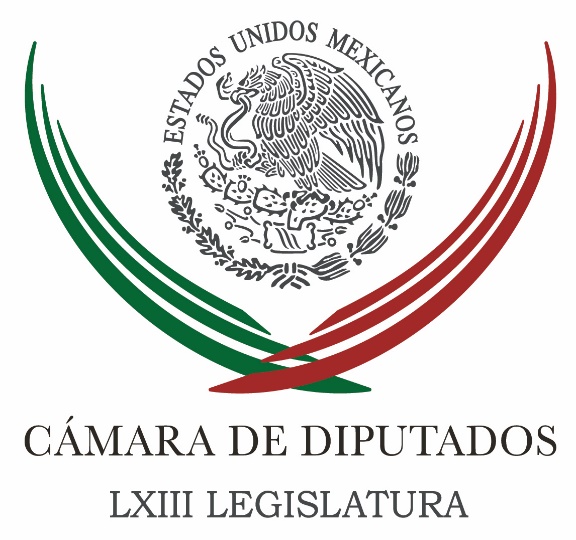 Carpeta InformativaTercer CorteResumen: Piden a Banxico evitar deterioro de pesoBusca PRI carga tributaria más horizontalDiputado urge ser realista para destinar recursos a proyectos en 2017Al repartir el Presupuesto, juegan 'coyotes', 'moches' y corrupción, admiten diputadosIniciativa contra "Grooming" propone penas de 5 a 10 años de cárcel: Mariana ArámbulaDepreciación del peso, por factores externos: Peña Nieto
El 93% de la población cuenta con servicio de tv digital: Ruiz EsparzaPGR confirma investigación contra Javier DuarteReitera SAT que investigará paraísos fiscalesVelará PRD por mayor presupuesto al campoAcusa Ricardo Anaya al gobierno de EPN por abuso del endeudamientoAnaya no puede ser líder y candidato presidencial del PAN: RMVGobierno de Tamaulipas entrega su sexto informeEmpresarios advierten que cerrarán si el dólar llega a 22 pesosAlto Comisionado de la ONU se reúne con familiares de los 43 en la Normal de AyotzinapaPresenta CNTE amparo contra informe sobre caso NochixtlánEmpresarios y políticos mexicanos tienen empresas en Bahamas, otro paraíso fiscal21 de septiembre de 2016TEMA(S): Partidos PolíticosFECHA: 21/0916HORA: 17:26NOTICIERO: Reforma.comEMISIÓN: Tercer CorteESTACION: Online:GRUPO: Reforma.com0Piden a Banxico evitar deterioro de pesoRedacción: Diputados del PAN, encabezados por su coordinador, Marko Cortés, solicitaron al Gobernador del Banco de México, Agustín Carstens, tomar las mejores decisiones para evitar el deterior del peso ante el dólar.Los panistas, informó el grupo parlamentario en un comunicado, se reunieron por el funcionario en sus oficinas del banco central, luego que los albiazules le solicitaran poder intercambiar puntos de vista sobre la situación económica del País."El PAN insiste en que debe haber un cambio de rumbo en la política económica para poder mejorar la vida de los mexicanos, que se ha visto deteriorada de manera constante desde que regresó el PRI al poder hace cuatro años", indicó Cortés.Durante el encuentro, los legisladores expresaron su confianza en la capacidad institucional de Banxico para afrontar la difícil coyuntura por la que atraviesa México.dlp/mTEMA(S): Partidos PolíticosFECHA: 21/0916HORA: 15:26NOTICIERO: La Jornada.comEMISIÓN: Tercer CorteESTACION: Online:GRUPO: La Jornada.com0Busca PRI carga tributaria más horizontalEnrique Méndez y Roberto Garduño, reporteros: El PRI en la Cámara de Diputados pedirá al gobierno federal mayor eficiencia en la recaudación, que la carga tributaria sea lo más horizontal posible, para alcanzar una razonable estabilidad económica en al año 2017.César Camacho Quiroz, coordinador del grupo parlamentario priísta, recordó que aún faltan casi dos meses para concluir la aprobación del Presupuesto de Egresos de la Federación (PEF) 2017, y expuso que la orientación social del gasto implicará pedirle al gobierno un mejor trabajo recaudatorio, que los impuestos producto de éste sean lo más horizontal posible, manteniendo la “posición firme de no crear nuevos impuestos ni aumentar los que existen”.El político mexiquense consideró que la postura de su partido es una propuesta de un largo proceso de discusión que tendrá lugar las siguientes semanas, sobre todo en el análisis y aprobación del PEF 2017.“Nos hacemos cargo de la enorme responsabilidad que recae sobre nuestro quehacer, sobre nuestra representación y vamos a obrar en consecuencia, dejando posiciones dogmáticas e impulsando la obligación que es jurídica, es político y es ética de favorecer a los mexicanos, de hacer que la inversión productiva se mantenga y llegue mucha más, que los grandes proyectos de infraestructura tengan suficientes recursos para caminar y asuntos tan delicados como la educación, la salud, y éstos no recientan severamente las consecuencias de estas restricciones presupuestales”.Este jueves acudirá a la Cámara de Diputados, el secretario de Hacienda y Crédito Público, José Antonio Meade, para explicar el contenido del paquete económico, y justificar la decisión de implementar un recorte al gasto por más de 200 mil millones de pesos. dlp/mTEMA(S): trabajo legislativo FECHA: 21/09//16HORA: 14:22NOTICIERO: NotimexEMISIÓN: Tercer Corte  ESTACION: Online GRUPO: Notimex 0Diputado urge ser realista para destinar recursos a proyectos en 2017El presidente de la Comisión de Presupuesto y Cuenta Pública, Alfredo del Mazo Maza, señaló que se debe ser realista respecto a la dificultad que se tendrá en 2017 para destinar recursos a nuevos proyectos.“Tenemos que ser objetivos en cuanto a qué tanto se podrán aprobar nuevos proyectos o privilegiar los que ya están en vías de desarrollo”, afirmó.Precisó que los diputados deben hablar con franqueza a los municipios y decir la realidad a la que nos enfrentamos con el presupuesto para el siguiente año. “Debemos ser los primeros en no generar expectativas”.Al aprobar el proyecto por el que se regula la entrega de solicitudes de recursos federales por parte de los organismos autónomos, el Poder Judicial de la Federación, las entidades federativas y los municipios, concernientes al procedimiento de examen y discurso del Proyecto de Presupuesto de Egresos de la Federación para el Ejercicio Fiscal 2017, los diputados emitieron sus opiniones al respecto.Pidieron no engañar a presidentes municipales en lo relativo a la aprobación de recursos para proyectos destinados a sus localidades, ya que el Presupuesto de Egresos de la Federación (PEF) 2017 “es corto y no alcanza sino para concluir algunas obras ya iniciadas”. La diputada priista María Esther Scherman Leaño, consideró que el mecanismo actual de recepción de proyectos para municipios es lento y genera expectativas altas que no llegan a buen fin.A su vez, el perredista José Antonio Estefan Garfias señaló que los diputados deben ser los filtros para evitar que los alcaldes vengan hasta la Cámara de Diputados.Héctor Cristopulos Ríos, del Partido Revolucionario Institucional (PRI), planteó que los legisladores se organicen por fracciones parlamentarias y estatales, a fin de generar conciencia con los ediles sobre la realidad que se vive con el presupuesto 2017 y reunirse con ellos para coincidir en proyectos que tengan viabilidad.Por Morena, el diputado Juan Romero Tenorio sostuvo que hay un problema en el procedimiento, por lo que se necesita hacer transparente la etapa de aprobación de proyectos.El legislador priista Javier Guerrero García abundó que es importante que como órgano colegiado se tenga una posición respecto a este conjunto de despachos y gestores que “engañan y dan falsas expectativas, obteniendo lucro de este proceso”.El diputado Jesús Valencia Guzmán, al referirse al periodo de recepción de análisis de las opiniones de comisiones, relativo al gasto en el Proyecto del PEF 2017 -el cual contempla del 31 de octubre al 10 de noviembre- propuso ampliarlo e iniciarlo el 24 de octubre.Los integrantes de la Comisión de Presupuesto y Cuenta Pública avalaron también nueve proyectos de opinión de impacto presupuestario a diversas iniciativas, así como su programa anual de trabajo de septiembre 2016 a agosto de 2017. /gh/mTEMA(S): Trabajo LegislativoFECHA: 21/09/2016HORA: 16:10NOTICIERO: Noticias MVSEMISIÓN: Tercer CorteESTACION: OnlineGRUPO: MVS Comunicaciones0Al repartir el Presupuesto, juegan 'coyotes', 'moches' y corrupción, admiten diputadosEn el marco del análisis del Paquete Económico del 2017, integrantes de la Comisión de Presupuesto de la Cámara de Diputados, admitieron que en ese proceso, se registran prácticas poco deseables, como el trato poco sensible a los alcaldes y funcionarios locales que acuden al recinto a hacer fila en espera de alcanzar algo de presupuesto.La diputada del Partido Revolucionario Institucional (PRI), María Esther Scherman, también advirtió que los mecanismos establecidos por los congresistas para atender las peticiones de presupuesto hechas por alcaldes, gobernadores y funcionarios de otros organismos, fomentan la corrupción y es preciso adecuarlos.Puntualizó que se alienta la operación de “coyotes” que ofrecen a las autoridades locales supuesta ayuda técnica y contactos con los legisladores, a cambio de pagos en efectivo de entre 10 y 30 por ciento del costo estimado de obras de infraestructura, con la falsa promesa de que lograrán obtener recursos federales.Scherman Leaño señaló que los diputados federales no pueden seguir dando falsas esperanzas de que habrá recursos para las entidades y en particular para los municipios, cuando es bien sabido que la “cobija” del Presupuesto 2017 será “muy chiquita”, es decir, estará sumamente restringida.En términos coloquiales y al aseverar que sus dichos son la “meritita verdad” la legisladora del tricolor ejemplificó el trato que se da en el recinto parlamentario a quienes año con año acuden a hacer fila y “pasarela” esperando obtener dinero público.Lamentó que los munícipes, sus secretarios y demás colaboradores tengan que acudir al recinto parlamentario y hacer largas filas durante horas, esperando ser recibidos por los integrantes de las comisiones, como si fuesen pacientes que acuden a pedir atención médica a hospitales públicos, donde, pese a sus malestares y su estado de gravedad, deben aguardar por largos periodos, de pie, en el suelo o bien, a la intemperie, como ocurrió el año pasado, cuando la lluvia los azotó mientras esperaban ser escuchados.Al confesarse “apenada” por los bochornosos episodios que deben pasar las autoridades locales con tal de acceder al erario, la priísta señaló que la situación se asemeja a la de una “novia de” a la que le prometen casamiento, le cobran por adelantado y nunca logra casarse.“Si ustedes se ponen en el lugar de un presidente municipal que paga pasaje, paga hospedaje, que viene aquí y que además pasa la vergüenza de hacer hasta antesala, ¿para qué generamos cosas que no vamos a cumplir? Es como si fuera una novia y le dicen: vamos a casarnos. Y nunca se casan, pues oigan, no se vale. Pero además cobran por adelantado, que es lo peor: los señores cobran por adelantado y nunca se casan”, planteó.La legisladora utilizó otro ejemplo que causó risas entre los legisladores y cierto rubor en el presidente de la Comisión de Presupuesto, el también priísta Alfredo del Mazo, al manifestar que seguramente, si se pone atención, en los pasillos de San Lázaro ya deben estar circulando más de 50 “coyotes” o “amigos” de Del Mazo Maza, ofreciendo gestionar recursos a cargo de un “moche” de entre 10 y 30 por ciento.“Amigos de Alfredo del Mazo, gestores, si ahorita buscamos, encontramos más de 50 y ya están pidiendo lana para, a cambio de que les den recursos en el presupuesto. Pero ya el presidente municipal, que por aquí ya está merodeando, ya les dio el dinero y se los piden en efectivo. Estamos siendo culpables de un escenario de corrupción que nosotros no practicamos pero sí lo vamos a propiciar si seguimos con estos métodos”, alertó.De inmediato, el diputado Del Mazo aprovechó para aclarar que los ejemplos de la diputada Scherman eran ironías, pues hasta el momento no tiene conocimiento de que algún “amigo” suyo o alguna persona en su nombre, esté prometiendo recursos para el 2017, a cambio de “moches”.Durante la reunión de la Comisión de Presupuesto, que se llevó a cabo la tarde del pasado martes 20 de septiembre, legisladores del PRI, del Partido de la Revolución Democrática (PRD) y el Partido Acción Nacional (PAN), reconocieron que el modo de procesar el presupuesto, que incluye la “pasarela” o el “desfile de modas” de gobernantes que necesitan dinero para atender las necesidades en sus lugares de origen o quieren hacer obras públicas, no es el más adecuado.Señalaron que lamentablemente, a los munícipes y sus colaboradores no les queda de otra que ir a la Cámara a pedir dinero del presupuesto, buscar mediadores, aceptar los ofrecimientos de “despachos divinos” y en muchas ocasiones se encuentran con los llamados “coyotes” e incluso con diputados “muy dadivosos”, que pertenecen a un municipio, pero van a ofrecer obras a otros lugares para hacerse promoción.Al admitir que ese tipo de prácticas se siguen llevando a cabo y no cambiarán hasta que se defina un método distinto para acceder a los recursos públicos, señalaron que una opción para remediar esas fallas, es la de siquiera adecuar un espacio, auditorio u oficina en San Lázaro, para que quienes acudan a la “pasarela”, lo hagan con mayor dignidad.Agregaron que la situación para los alcaldes es muy penosa, en tanto que, el obtener parte del presupuesto depende del estado de sus relaciones políticas. Es decir, aquel que está bien con su diputado y su gobernador, tiene mayor ventaja; pero aquel que no es cercano al legislador o al mandatario estatal y encima no pertenece a su grupo político o bien, al mismo partido, no tiene posibilidades. Duración 0’00’’, nbsg/m. TEMA(S): Trabajo Legislativo FECHA: 21/09/16HORA: 16:57NOTICIERO: Radio Fórmula.comEMISIÓN: Tercer CorteESTACION: InternetGRUPO: Radio FórmulaIniciativa contra "Grooming" propone penas de 5 a 10 años de cárcel: Mariana ArámbulaEl acoso sexual cibernético, el "grooming", podría ser considerado delito en México y a los infractores se les impondrían penas de hasta 10 años de cárcel, esto en caso de aprobarse la iniciativa presentada por la diputada del Partido Acción Nacional (PAN), Mariana Arámbula Meléndez.El "Grooming" consiste en el acoso a los menores a través de las redes sociales para estar en contacto con ellos; quienes realizan este acoso usan perfiles falsos "y está agarrando esta ventaja para ganar su confianza y obtener sus datos personales para saber lo suficiente de los niños y niñas", explicó Mariana Arámbula Meléndez.La diputada federal del PAN abundó, en entrevista con Eduardo Ruiz Healy, que una vez que el delincuente ya ganó la confianza del menor y lo envolvió, "logre obtener fotos de estos niños desnudos y que esas mismas fotos sean los elementos que tengan para forzar un encuentro en la vida real".Destacó que el "Grooming" puede ir desde una violación hasta la explotación sexual, temas de trata, de turismo infantil y niños que no regresen a su casa.Precisó que en el mundo obscuro de Internet es donde están cayendo todas esas fotos y es donde está toda la red de pedófilos y pederastas "y están obteniendo no solamente fotos y videos de nuestros niños, sino la información previa que ya tienen con este contacto con perfiles falsos".La Secretaria de la Comisión Derechos de la Niñez detalló que en la iniciativa se considera una pena de 5 a 10 años de prisión para el delito del acoso sexual cibernético "y cuando presento la iniciativa tengo muy buena aceptación de mis compañeros", indicó la legisladora.TEMA(S): Trabajo Legislativo FECHA: 21/09/16HORA: 19:36NOTICIERO: El Universal.comEMISIÓN: Tercer CorteESTACION: InternetGRUPO: El UniversalDepreciación del peso, por factores externos: Peña Nieto
El presidente Enrique Peña Nieto afirmó que todas las monedas de países emergentes se encuentran en un escenario adverso y es ello lo que ha provocado que el peso sufra una depreciación.“Responde a factores externos más que internos”, afirmó en entrevista con José Cárdenas en Radio Fórmula. Aclaró que las monedas han sufrido devaluaciones en los últimos años.Explicó que la incertidumbre que generan las próximas elecciones de EU, la posibilidad del triunfo del republicano Donald Trump, así como la caída de los precios del petróleo y los anuncios de la FED sobre las tasas de interés impactaron de manera negativa al peso.Aclaró que el Banco de México, como órgano autónomo, es el responsable de tomar medidas de política monetaria que permitirán contener la especulación sobre la moneda nacional.Y por ello, el Presidente explicó que ante ese escenario que había interés en buscar el diálogo con ambos candidatos a la Presidencia de Estados Unidos, ya que era necesario ahondar en la importancia del papel de México y EU como socios comerciales.“Lo que busqué era tender puentes de diálogo”, reiteró el presidente en entrevista con José Cárdenas.Destacó que su interés es que “a México le vaya bien” y por el grado de cercanía con Estados Unidos era necesario buscar el diálogo con los dos candidatos, ya que tanto Hillary Clinton como Donald Trump podrían ser el siguiente presidente estadounidenses.A pregunta expresa de si era un error prestar el avión presidencial para el traslado del magnate, el presidente Peña Nieto dijo que esas “son frivolidades y eso no es relevante, lo importante es buscar el diálogo y el acercamiento”.Reiteró que se trató de una decisión responsable y correcta, aunque reconoció que quizá faltó ponderar mejor las reacciones que habría en México.Afirmó que la visita a México no definirá el triunfo del candidato republicano en la contienda electoral de EU, sino que serán los ciudadanos de ese país los que definan el resultado.Sobre el cambio del formato del informe, el Presidente destacó que le permitió informar mejor sobre los avances de su gobierno.Peña Nieto reiteró su defensa a la Reforma Educativa, ya que le ha regresado al Estado Mexicano la tutela de la educación, lo que redundará en una educación de calidad para los niños.Dijo que hace falta que los profesores conozcan a profundidad la reforma para que sepan cuáles son los beneficios que de ella obtienen. Aunque aclaró que siguen en disposición de charlar con los profesores. Destacó que seguirá implementando los cambios en el sistema educativo.Indicó que el resto de las reformas estructurales que ha implementado su gobierno han permitido que el país tenga mayor generación de empleo, una tasa de inflación baja, reducción de tarifas de electricidad.Sobre el tema de Derechos Humanos, Peña Nieto afirmó que ha habido un avance notable en la materia, aunque reconoció que se han cometido errores, por lo que se han aceptado todas las recomendaciones de la Comisión Nacional de Derechos Humanos para combatir cualquier exceso.Destacó la acción del general Cienfuegos al pedir perdón de manera pública por el caso de tortura a una mujer que implicó a elementos del Ejército. El Presidente dijo que se trataba de un mensaje claro a las fuerzas armadas de que debían actuar conforme a lo que mandata la ley.Peña Nieto dijo que en materia de seguridad se han registrado avances; sin embargo, todavía hay acciones pendientes por concretar, como es el tema del Mando Único.Sobre el tema de la Casa Blanca, el Presidente indicó que pidió perdón, en el marco de la promulgación del sistema nacional anticorrupción, no porque se tratara de un hecho ilícito o ilegal, sino porque “ese hecho en particular había generado un daño al gobierno y a su credibilidad”. Reiteró el compromiso del gobierno federal de combatir la corrupción.Sobre los comicios de 2018, afirmó que será absolutamente respetuoso de la decisión de los mexicanos sobre a quién elegirán como su siguiente presidente.
TEMA(S): Información GeneralFECHA: 21/09/2016HORA: 12:53NOTICIERO: Fórmula OnlineEMISIÓN: Tercer CorteESTACION: OnlineGRUPO: Fórmula0El 93% de la población cuenta con servicio de tv digital: Ruiz EsparzaA poco más de ocho meses de la entrada en vigor del apagón analógico, la televisión abierta aún no alcanza una cobertura total en el país, pero su cobertura es supera 90 por ciento por cierto de la penetración, informó el titular de la Secretaría de Comunicaciones y Transportes (SCT), Gerardo Ruiz Esparza. "De acuerdo a información proporcionada por el Instituto Federal de telecomunicaciones, el 93 por ciento del total hogares en México, tienen acceso a los beneficios de la televisión digital, el 93 por ciento", expresó. En el marco de una comparecencia que se registra en el Senado de la República, Gerardo Ruiz Esparza comentó que, a partir de la aplicación de la Reforma en Telecomunicaciones, los servicios relacionados con esta materia han disminuido sus precios en 23 por ciento. "La eliminación de la larga distancia ha significado ahorros por más de 20 mil millones de pesos anuales; y que los usuarios de internet pasaron de 41 millones a más de 62 millones de suscriptores.La reunión con los senadores de la República aún continúa en el recinto de la colonia tabacalera de esta capital. nbsg/m. TEMA(S): Información GeneralFECHA: 21/09/16HORA: 18:18NOTICIERO: La Crónica.comESTACIÓN: Online GRUPO: Crónica0PGR confirma investigación contra Javier DuarteMANUEL ESPINO BUCIO.- El gobernador de Veracruz, Javier Duarte de Ochoa y otros funcionarios estatales, entre ellos Vicente Benítez González, son investigados por los delitos de enriquecimiento ilícito, peculado e incumplimiento del deber legal.Así lo confirmó el titular de la Subprocuraduría Especializada en la Investigación de Delitos Federales de la Procuraduría General de la República, José Guadalupe Medina Romero.El funcionario informó que en los próximos días diversos servidores públicos de la administración estatal serán citados a comparecer ante el Ministerio Público Federal, por el presunto ocultamiento de información relacionada con las propiedades del priista Duarte de Ochoa.En conferencia de prensa, Medina Romero informó que revisaron la actuación  de Domingo Yorio Saqui, director general de Catastro y Valuación del estado, acusado de ocultar información sobre el patrimonio de Duarte de Ochoa.“Como parte de la investigación, el 29 de julio de 2016 se trasladaron agentes del Ministerio Público de la Federación y elementos de Policía Federal Ministerial a la ciudad de Xalapa, Veracruz, en donde se entrevistó ministerialmente al Director de Catastro y Valuación de esa Entidad Federativa, quien informó la ruta que siguió en dicha Dependencia el oficio emitido por esta autoridad investigadora.“Posteriormente, el 2 de agosto se realizaron entrevistas ministeriales a un Analista Administrativo, un Subdirector de Valuación y Operación Catastral, así como a un Administrativo Especializado, todos adscritos a la Dirección General de Catastro y Valuación del Estado de Veracruz, los cuales tuvieron injerencia en la búsqueda de las personas tanto físicas como morales de la solicitud enviada por la Representación Social de la Federación.“Un día después, el 3 de agosto, se practicó la pericial en materia de Informática, dentro de la cual se apreció el sistema con el que cuenta la Dirección en comento a efecto de verificar datos dentro del mismo. También se realizó una revisión a las bitácoras del servidor que se encuentran bajo resguardo de la Dirección de Tecnologías de la Información en la Secretaría de Finanzas y Planeación del Estado de Veracruz”, indicó.   Jam/mTEMA(S): Información GeneralFECHA: 21/0916HORA: 17:11NOTICIERO: La Jornada.comEMISIÓN: Tercer CorteESTACION: Online:GRUPO: La Jornada.com0Reitera SAT que investigará paraísos fiscalesIsrael Rodríguez, reportero: Con relación al uso de estructuras o empresas constituidas en países de los denominados paraísos fiscales, el Servicio de Administración Tributaria (SAT) revisará, en los casos que sea procedente, a los contribuyentes que se refieran, tratándose de individuos o empresas con obligaciones fiscales en México.La información se revisará con el objetivo de valorar si hay elementos que configuren la comisión de actos de evasión fiscal, y en su caso, iniciar el ejercicio de las facultades de Ley.A través de un comunicado, el SAT informó que invocará los acuerdos de intercambio de información que se tienen establecidos con distintos países, para allegarse de más elementos, de ser necesario.Cabe destacar que el 29 de octubre de 2014, México y 50 países más firmaron en la ciudad de Berlín, Alemania, el Acuerdo Multilateral de Autoridad Competente, en el marco de la 7a Reunión Plenaria del Foro Global de Transparencia e Intercambio de Información en Materia Fiscal organizado por la OCDE; esto permitirá en los próximos años conocer operaciones financieras en diversos países del mundo.Invariablemente el SAT actuará conforme a las facultades y obligaciones que las leyes mexicanas le otorgan para combatir la evasión fiscal en el país, y como en el caso de la investigación denominada Panama Papers, informará periódicamente los avances a través de su portal de internet.Asimismo, el SAT podrá solicitar la colaboración de la Unidad de Inteligencia Financiera u otras áreas de la administración pública, en el marco de sus respectivas facultades. dlp/mTEMA(S): Partidos PolíticosFECHA: 21/0916HORA: 15:31NOTICIERO: La Crónica.comEMISIÓN: Tercer CorteESTACION: Online:GRUPO: La Crónica.com0Velará PRD por mayor presupuesto al campoNotimex: La secretaria general del PRD, Beatriz Mojica Morga, reiteró hoy que la fracción de su partido en la Cámara de Diputados revisará el proyecto de Presupuesto de la Federación para 2017, para evitar afectaciones a programas sociales y a los recursos que se destinan a salud, educación y al campo.En su opinión, dentro del paquete presupuestal “hay muchos gastos que se pueden recortar”, como los salarios de los funcionarios, gastos en comunicación y viajes, e incluso se manifestó a favor de “revisar” los presupuestos que se asignan a los partidos políticos.Luego de una manifestación de un grupo de campesinos afuera de las instalaciones del PRD en esta capital, para pedir que gestione que no se reduzca el monto de recursos destinados al campo, Mojica Morga dijo que los perredistas “somos aliados de la gente del campo”.Señaló que ese instituto político está en contra de que se hagan “tantos” ajustes en la asignación de presupuesto para el próximo año, y se pronunció porque haya acceso a recursos y financiamiento a los pequeños productores del campo del país.dlp/mTEMA(S): Información GeneralFECHA: 21/09/2016HORA: 16:30NOTICIERO: Noticias MVSEMISIÓN: Tercer CorteESTACION: OnlineGRUPO: MVS Comunicaciones0Acusa Ricardo Anaya al gobierno de EPN por abuso del endeudamientoEl presidente nacional del Partido Acción Nacional (PAN), Ricardo Anaya, acusó que el gobierno del Presidente de la República, Enrique Peña Nieto (EPN), abuso del endeudamiento y expresó su preocupación por la devaluación del peso.En entrevista en el marco de una reunión privada con los miembros de la Confederación Patronal de la República Mexicana (Coparmex), Anaya afirmó que la economía hoy no crece ni siquiera la mitad de lo que crecía en los últimos tres años de la administración anterior.Anaya insistió que el gobierno le ha fallado a los mexicanos y agregó que ha fracasado también en materia de seguridad pues en el último semestre los homicidios aumentaron 16%.También explicó que en materia de endeudamiento se pasó de 37 puntos del PIB a más de 50 la deuda pública y esto explica, en cierta parte, la devaluación del peso frente al dólar y han fallado también en materia de corrupción, “un escándalo tras otro sin que haya consecuencia alguna”. Duración 0’00’’, nbsg/m. TEMA(S): Partidos PolíticosFECHA: 21/09/16HORA: 19:35NOTICIERO: Milenio.comESTACIÓN: Online GRUPO: Milenio0Anaya no puede ser líder y candidato presidencial del PAN: RMVEl gobernador de Puebla invitó al dirigente nacional del partido a checar la historia del instituto político y se dará cuenta que los presidentes terminaron su mandato y luego fueron aspirantes a la presidencia.21/09/2016 07:35 PMDANIEL HERNÁNDEZ.- Puebla. El gobernador del estado de Puebla, Rafael Moreno Valle, señaló que las aspiraciones de Ricardo Anaya para obtener la candidatura a la presidencia de la República por el PAN no son compatibles con su cargo como presidente del partido."Nunca en la historia del PAN un presidente del partido ha sido -cuando ésta en el tiempo de su mandato- candidato a la presidencia de República, simplemente les pediría que hagan un recuento de la historia del partido, pueden ver que ha habido presidentes del PAN que primero terminaron su mandato y luego fueron candidatos a la presidencia".Esto luego de que la diputada federal Genoveva Huerta aseguró que el líder nacional del PAN se estaba agandallando las posiciones en la conformación del Consejo Nacional de ese partido.Al cuestionario sobre si Ricardo Anaya debe renunciar al cargo de presidente nacional del PAN, Moreno Valle respondió: "Insisto, me parece que no es compatible una posición con otra".   Jam/mTEMA(S): Información GeneralFECHA: 21/09/16HORA: 19:01NOTICIERO: Excelsior.comESTACIÓN: Online GRUPO: Excelsior0Gobierno de Tamaulipas entrega su sexto informeEl gobernador Egidio Torre Cantú, destacó los logros alcanzados en seguridad, construcción y ampliación de hospitalesHÉCTOR GONZÁLEZ ANTONIO.- CIUDAD VICTORIA, Tamps. Al entregar su sexto y último Informe de Gobierno, ante el Congreso del Estado, el Gobernador de Tamaulipas Egidio Torre Cantú, afirmo que la entidad supero dificultades y mejoró gracias a la coordinación y apoyo de los diferentes sectores, autoridades y al apoyo del Gobierno de la República que dirige el Presidente Enrique Peña Nieto.“Hoy Tamaulipas es mejor que ayer, nuestros avances son el resultado del esfuerzo de todos y el trabajo de todos, reconozco en cada tamaulipeco el orgullo y la grandeza de esta maravillosa tierra, el espíritu férreo, la voluntad inquebrantable que nos sostiene, reconozco en cada mujer y en cada hombre su entrega, su solidaridad con Tamaulipas, su amor por México”, expresó.Ante diputados de las diferentes fracciones parlamentarias de la LXII e invitados especiales señaló que en estos años quedo demostrado que se puede lograr mucho, cuando sociedad y gobierno trabajan unidos.“Trabajando juntos podemos construir un presente de mayores fortalezas, que trabajando juntos podemos construir un futuro de mejores oportunidades, demostramos que nada detiene a un pueblo siempre dispuesto a buscar su propia felicidad, que tratándose del bienestar de nuestra gente, el cielo es el límite”, puntualizó.A cinco años y nueve meses que duró su mandato destacó el trabajo conjunto con los Poderes Legislativo y Judicial y en el marco de la entrega de la Glosa del Sexto Informe, ante el Diputado Ricardo Rodríguez del PRI, presidente de la Mesa Directiva del Congreso resaltó la relación de diálogo y respeto entre poderes.“Desde que asumí la responsabilidad de conducir los destinos de este maravilloso estado, afirmé que Tamaulipas era tarea de todos, sostuve mi firme convicción de impulsar con los Poderes legislativo y judicial una relación de dialogo respetuoso y de colaboración constructiva.  A lo largo de estos años he destacado el carácter plural de este honorable congreso”.Su gobierno estuvo basado, explicó, en cuatro ejes fundamentales; un Tamaulipas seguro, humano, competitivo, sustentable. Siendo la seguridad un objetivo superior para restaurar la seguridad a todas partes, devolver la tranquilidad a las comunidades.Se fortaleció la presencia de las fuerzas armadas en el estado, construyendo tres nuevos cuarteles militares, en Ciudad Mier, San Fernando y en El Mante, se amplió el de Matamoros y donó un terreno a la Secretaría de la Defensa Nacional en el municipio de Hidalgo que permitirá la futura edificación de un cuartel más.Sumaron recursos con los estados vecinos para construir el cuartel regional para la policía militar en Escobedo, Nuevo León que da servicio a dicho estado, Coahuila, San Luis Potosí y a Tamaulipas, entre otros rubros.Durante el acto protocolario de entrega ante el Congreso del Estado y posterior evento con la sociedad civil en el Teatro Amalia G. de Castillo Ledón, Torre Cantú estuvo acompañado como testigos de honor por José Eduardo Calzada Rovirosa, titular de la Sagarpa en representación del presidente Enrique Peña Nieto.Asistieron también, Enrique Ochoa Reza, dirigente nacional del PRI; Gerardo Peña Flores, representante del gobernador electo Francisco García Cabeza de Vaca; Felipe Solís Acero, representante de la Secretaría de Gobernación.Y los ex gobernadores de Tamaulipas, Manuel Cavazos Lerma y Eugenio Hernández Flores.Al recibir del Gobernador Torre Cantú, su sexto informe anual, el Diputado Ricardo Rodríguez Martínez, reconoció el compromiso del titular del Poder Ejecutivo Estatal con Tamaulipas, sus instituciones y su gente, avaló los avances alcanzados en el presente periodo y señaló que están conscientes de los retos y desafíos que enfrenta Tamaulipas, así como su evolución democrática.Torre Cantú dio un espacio en su discurso para señalar que la transición que se dio en Tamaulipas dejo en claro la solidez de las instituciones, la madurez cívica de las fuerzas políticas y la libertad de opinión de la ciudadanía.Le deseó al Gobernador Electo, Francisco Javier García Cabeza de Vaca el mayor de los éxitos, “le deseo que le vaya muy bien y por supuesto que le vaya muy bien a Tamaulipas”.Acompañado de su esposa la Señora María del Pilar González de Torre, y su familia, recordó a su hermano el candidato a la Gubernatura Rodolfo Torre Cantú acaecido días antes de la elección en julio del año 2010.“La razón más poderosa que me motivó ante la pérdida, ante la irremediable ausencia de mi hermano Rodolfo, fue mantener con vida el sueño de un hombre generoso y extraordinario como él. Su memoria nos demandaba entereza, nos demandaba responsabilidad. Era necesario mantener el espíritu con el que llenó de ilusión y esperanza a miles y miles de mujeres y hombres a lo largo y ancho del territorio tamaulipeco”, subrayó.Finalmente externó que a casi seis años de distancia, y teniendo claro que hay retos que continúan y desafíos por superar, se puede afirmar que con la participación de todos, Tamaulipas es ahora un estado con mayores fortalezas.“Llegar hasta aquí ha significado mucho trabajo, un enorme compromiso, una gran voluntad, un esfuerzo extraordinario; alentado por la grandeza de nuestro pasado y la fortaleza de nuestra gente trabajamos con toda nuestra energía sirviendo a Tamaulipas, servir a los tamaulipecos ha sido una experiencia apasionante, inigualable”, concluyó.   Jam/mTEMA(S): Información GeneralFECHA: 21/09/16HORA: 18:06NOTICIERO: La Crónica.comESTACIÓN: Online GRUPO: Crónica0Empresarios advierten que cerrarán si el dólar llega a 22 pesosCRISTINA HUERTA GUTIÉRREZ.- Empresarios mexiquenses consideraron que aun cuando la mayoría de las empresas han reducido sus pasivos en dólares, el alza que ya superó los 20 pesos que afectaran las deudas externas del gobierno y empresas públicas y privadas que están valuadas en dólares y advirtieron que si el dólar llegara a rebasar los 22 pesos, empezarán a cerrar empresas, afectando a proveedores, clientes, bancos, recaudación fiscal y sobre todo a trabajadores”.Francisco Cuevas Dobarganes, director general de la Unión Industrial el Estado de México (Unidem) afirmó que “muchas empresas y gobierno ya tenían problemas para pagar sus pasivos e intereses en moneda extranjera y con esta devaluación algunas empresas podrían declararse en quiebra con la consecuente pérdida de empleos”.La depreciación del peso con respecto al dólar, dijo, obedece a factores externos, como el eventual aumento de la tasa de interés de la Reserva Federal de Estados Unidos o por los riesgos que implica el que Donald Trump gane las elecciones a la Presidencia de ese país.Sin embargo apuntó que también hay factores y problemas internos que el gobierno no quiere abordar o los está resolviendo con mucha tibieza, como la poca voluntad para controlar el déficit público y por lo tanto el aumento en la deuda interna, situaciones que ponen en riesgo a México pues promueven la salida de capitales que es una de las razones de la devaluación.“El que las deudas interna y externa del gobierno ronden los 5 billones de pesos y los 90,000 millones de dólares respectivamente, que no son sanos de ninguna manera, nos ponen en una situación crítica, que ante cualquier cambio en el entorno externo no afecta en los niveles cambiarios y esa es la situación que vivimos actualmente”, detalló Francisco Cuevas.Comentó también que la depreciación del peso genera que los ahorros e inversiones que se tienen valuadas en pesos, de la noche a la mañana pierdan su valor en términos de dólares, lo mismo pasa con los sueldos y los inmuebles en el corto plazoSin embargo, indicó  que el alza del dólar de igual forma también genera efectos positivos para los productos fabricados en México y que son exportados, pues son más competitivos en precio.Para la Unidem el alza del dólar, adicionalmente fomentará el turismo nacional y la llegada de extranjeros al país, la creación de fuentes laborales en este sector y al mismo tiempo la entrada de divisas.   Jam/mTEMA(S): Información GeneralFECHA: 21/09/2016HORA: 16:02NOTICIERO: Noticias MVSEMISIÓN: Tercer CorteESTACION: OnlineGRUPO: MVS Comunicaciones0Alto Comisionado de la ONU se reúne con familiares de los 43 en la Normal de AyotzinapaA unos días de que se cumpla el segundo aniversario de la desaparición de los 43 normalistas de Ayotzinapa, Jan Jarab, representante en México del Alto Comisionado de las Naciones Unidas para los Derechos Humanos (ONU-DH), acudió este miércoles a la Escuela Normal Rural “Raúl Isidro Burgos” a fin de reunirse con los familiares y compañeros de los estudiantes.Durante el encuentro, Jan Jarab expresó su admiración, solidaridad y apoyo a los esfuerzos realizados para la búsqueda de los estudiantes desaparecidos y por hacer valer el derecho a la verdad, la justicia, la reparación y la no repetición.En ese sentido, urgió en la necesidad de contar a la mayor brevedad posible con una ley general sobre la desaparición de personas que recoja la voz de las víctimas.Ahí, Jarab reiteró su plena disposición para seguir colaborando con las autoridades en sus esfuerzos para esclarecer el paradero de los estudiantes e investigar la responsabilidad criminal de los hechos.Finalmente, saludó el acuerdo para la implementación del mecanismo de seguimiento a este caso en el marco de las medidas cautelares de la Comisión Interamericana de Derechos Humanos (CIDH) y expresó que brindará apoyo a dicho mecanismo. Duración 0’00’’, nbsg/m. TEMA(S): Información GeneralFECHA: 21/09/16HORA: 17:43NOTICIERO: Milenio.comESTACIÓN: Online GRUPO: Milenio0Presenta CNTE amparo contra informe sobre caso NochixtlánDocentes, activistas y habitantes de ese municipio aseguraron que el dictamen es falso, porque los legisladores vulneraron el derecho a la verdad de las víctimas al no testificar la veracidad de lo ocurrido.ÓSCAR RODRÍGUEZ.- Oaxaca. Un grupo de profesores de la sección 22 de la Coordinadora Nacional de Trabajadores de la Educación (CNTE), activistas de organizaciones sociales y habitantes del municipio de Asunción Nochixtlán, se manifestaron frente la sede de los juzgados de distrito para presentar un amparo contra el dictamen que emitió la Comisión Plural Legislativa creada para investigar los hechos ocurridos el pasado 19 de junio en Nochixtlán.Los inconformes aseguraron que el informe es falso porque los legisladores vulneraron el derecho a la verdad de las víctimas, violentándose el artículo 21 constitucional.Aseguraron que en ningún momento los diputados y senadores acudieron a Nochixtlán para testificar la realidad acerca de lo ocurrido, tampoco se entrevistaron con ninguna viuda o huérfano de los asesinados o lesionados.Aseguraron que solo se emitió un informe viciado, tendencioso y plagado de irregularidades y falsedades que no se acercan a la realidad y que solo trata de hacer ver a los radicados en Nochixtlán como responsables y victimarios, cuando lo qué en realidad ocurrió fue una represión de Estado gestado contra el pueblo.Evidenciaron que el amparo presentado tiene un sustento jurídico contra las instituciones del gobierno mexicano, porque objeta un dictamen e informe que carece de veracidad porque no está apegado a la verdad histórica.Maurlio Santiago, abogado de las víctimas, dijo que hay un emplazamiento al gobierno federal para que la procuradora General de la República (PGR), Arely Gómez se reúna con las víctimas de la masacre del pasado 19 de junio y ordene la creación de una fiscalía especial para esclarecer los hechos.Afirmó que a más de tres meses de los hechos no hay ningún implicado o responsable en la cárcel, cuando es claro que quien ordenó disparar contra la manifestación fue un mando de la Policía Federal y de la Gendarmería Nacional, incluso, de acuerdo a la cadena de mando fue el propio Comisionado de la Policía Federal, Enrique Galindo, quien tendrían que ser llamado a cuentas por sus responsabilidad en los acontecimientos.Afirmó que el bloqueo de la carretera federal y la autopista Oaxaca –México no se retira hasta que no haya un avance en el tema de la justicia para los caídos y los heridos.Santiago, dijo, que también se solicitará una medida cautelara ante la Comisión Interamericana de los Derechos Humanos (CIDH) por las acciones de intimidación que ha sufrido la presidente del Comité de Víctimas, Juana Ramona Solís, quien fue víctima de acciones de intimidación.Dijo que el día que se presentó el informe legislativo respecto de los hechos ocurridos el pasado 19 de junio, un grupo armado irrumpió de forma violenta su domicilio para extraer información y documentación personal agrediendo a sus hijas que se encontraban en el lugar.Ese día se registró un enfrentamiento entre elementos de la gendarmería nacional, la policía federal y profesores disidentes en la autopista Oaxaca-México que dejo un saldo de ocho víctimas fatales y más de 100 personas lesionadas.MENTIRA QUE HAYA INDEMIZACIONESJosé Luis Cruz Aquino, uno de los familiares de la víctimas del pasado 19 de junio, rechazó que se hayan entregado indemnizaciones por parte del estado, solo se ha recibido una ayuda por gastos médicos y funerarios.Aseguró que detrás de la intervención del gobierno federal a las víctimas habido muchas mentiras de políticos como Roberto Campa, subsecretario de Derechos Humanos de la Segob, que solo se ha querido colgar de este movimiento.Denunció que su hermano Anselmo Cruz Aquino, fue denunciado de un balazo en mentón a pesar de que durante el tiroteo se lanzó al piso cuando escucho los disparos propinados por los federales contra los manifestantes.AMPARO PARA LIBERTAD DE PRESOSEn las protestas en los juzgados también participaron familiares de las 25 personas detenidas el 7 de Junio de 2015, que recientemente anunciaron su separación del Frente Popular Revolucionario (FPR) para crear la nueva organización denominada "Corriente del Pueblo Sol Rojo", que exige una audiencia con el juez tercero de distrito, para que se les permita la libertad caucional a los implicados.   Jam/mTEMA(S): Información GeneralFECHA: 21/0916HORA: 15:16NOTICIERO: El Financiero.comEMISIÓN: Tercer CorteESTACION: Online:GRUPO: El Financiero.com0Empresarios y políticos mexicanos tienen empresas en Bahamas, otro paraíso fiscalRedacción: Al menos 432 funcionarios en activo y empresarios mexicanos han abierto empresas en Bahamas, otro paraíso fiscal y, con ello, han evitado el pago de impuestos por las ganancias que obtienen.Entre ellos, hay nombres de accionistas que cotizan en bolsa así como ex servidores públicos y funcionarios en activo de distintos niveles jerárquicos.Similar al caso Panamá Papers, estos funcionarios y empresarios han decidido sacar sus capitales del país, esto, de acuerdo con una investigación periodística en la que también participó Mexicanos contra la Corrupción y la Impunidad.Así, por ejemplo, el exgobernador de Nuevo León, Fernando Canales Clariond, quien también fue secretario de Energía y de Economía en el gobierno del expresidente Vicente Fox, registró su empresa con el nombre Yukali Subsidiary Corp, y fue puesta en marcha apenas en septiembre del año 2015.En Bahamas también abrió una empresa Niurka Sáliva Benítez, con el nombre Limesprings Enterprises Ltd en el año 2014. Ella es la esposa del exalcalde de Cancún y otrora candidato a gobernador del PRD, Greg Sánchez, quien fue encarcelado en el año 2011 acusado de lavado de dinero, entre otros delitos. En Argentina, también fue señalado como presunto evasor fiscal. Sin embargo, logró quedar en libertad tras pelear en tribunales su causa. Recientemente, intentó ser electo como alcalde de la misma capital de Quintana Roo pero perdió.Otro de los personajes vinculados con la política encontrada en Bahamas Leaks fue el exsecretario de Gobernación, Fernando Gómez Mont, quien junto con socios, los abogados Alberto Zinser y Julio Esponda crearon la empresa Majo don´t B Laight Ltd en octubre del 2014. Consultados al respecto, los miembros del despacho Zinser-Esponda y Gómez Mont, reconocieron la existencia de la compañía “como aparece en los registros públicos consultables” y comentaron lo siguiente: “La sociedad no se constituyó para efectos económicos, ni tuvo ni ha tenido cuentas bancarias, ni ha manejado cantidad alguna”.Los reportes también han localizado a funcionarios vinculados a Pemex. Se trata de un grupo de servidores públicos de alto rango así como de nivel medio.En dos fechas distintas, noviembre del 2008 y agosto del 2010, se creó en Bahamas la empresa Pasco International Limted. Como director apuntaron el nombre de Sergio Villarreal Rodríguez quien hasta diciembre del mismo año se desempeñó como gerente de Comercialización de Petroquímicos Básicos. dlp/m